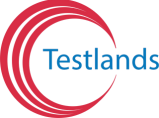 Safeguarding and Child Protection Policy Revised and Reviewed September 2023 1Key contacts: 6 TEL: 023 80 832300 6 1 Purpose of policy 7 2 Roles and Responsibilities 10 2.1 Southampton Local Authority 10 2.2 Trustees 10 2.3 Senior Leader 11 2.4 Role of the Designated Safeguarding Lead and Prevention Lead 12 2.5 Leadership and Management 13 2.6 Staff responsibilities 13 2.7 Child’s Wishes 14 2.8 Training 14 2.9 REFERRAL 15 2.10 Confidentiality 15 2.11 Dealing with allegations against staff 15 2.12 Dealing with allegations against children 15 3 Safeguarding children 16 3.1 Definition 16 3.2 CONTEXTUAL SAFEGUARDING 16 3.2 Role of Testlands 19 3.3 Supporting children 20 3.4 Powers regarding management of child behaviour 20 3.5 Working with Parents and Carers 21 3.6 Inter-agency working 22 3.7 Children who are missing from our setting or home educated 22 3.8 Collection of children from a Testlands setting 22 3.9 Role of Children and Families Social Care (CFSC) 23 3.9.1 Early Help – low level risk and Children in Need – medium level risk 23 3.9.2 Southampton Children Advice and Duty Service (SCADS) 24 3.9.3 Southampton Multi Agency Safeguarding Hub (MASH) 25 3.9.4 High Risk Domestic Abuse (HRDA) 26 24 Child protection 27 4.1 Role of Testlands 27 4.2 Child protection procedures 27 4.2.1 Parents 27 4.2.2 Recognition 28 4.2.3 Dealing with disclosures 28 4.2.4 Referral 30 4.2.5 Attendance at case conferences and core groups 31 4.2.6 Escalation 31 4.2.7 Monitoring 32 4.2.8 Records 32 4.3 Confidentiality and information sharing 32 4.4 Prevention of radicalisation / extremism 33 5 Safe learning environment 34 5.1 Safe recruitment 34 5.2 DBS checks 35 5.3 Volunteers 36 5.4 Site security and visitors 37 5.4.1 Use of the organisation premises by other organisations 37 5.5 Disqualification by association 38 5.6 Staff 38 5.6.1 Induction and training 38 5.6.2 Staff Code of Conduct and safe teaching practice 39 5.6.3 Taking and the use and storage of images 39 5.6.4 Providing intimate or personal care to children 39 5.6.5 Allegations against staff 40 5.6.6 Whistle blowing 40 5.7 Health and safety and risk assessments 41 5.7.1 Policy 41 5.7.2 Site Security 41 5.7.3 Risk assessments 42 35.7.4 Off site visits 42 5.7.5 Working with aggressive and violent parents 43 5.7.6 Transporting children 43 6 Safeguarding vulnerable children 45 6.1.1 The Toxic Trio 45 6.1.2 Domestic Abuse (DVA) 45 6.1.3 Living with domestic or sexual violence 46 6.1.4 So-Called Honour Based Violence: HBV 47 6.1.5 Mental Health 48 6.1.6 Fabricated or induced illness 49 6.1.7 Substance misuse including alcohol and drugs 49 6.1.8 Parental substance misuse 50 6.1.9 Substance misuse including alcohol and drugs – children 51 6.2 Children Missing from Education 52 How to notify the Local Authority 52 6.2.1 Trafficked children 52 6.3 Children at risk of sexual exploitation (CSE) 54 6.4 Missing, Exploited and Trafficked Children (MET) 55 6.5 Children at risk of female genital mutilation (FGM) 56 Breast Ironing 57 6.6 Gender based violence / Violence against women and girls 57 6.7 Sexual violence and sexual harassment between children in schools and colleges 58 6.8 Children at risk of forced marriage 58 6.9 Young people at risk of extremism / Preventing Radicalisation and Extremism 60 Reporting procedures: 61 6.10 Children who run away 62 6.11 Child Missing from Home or Care 62 6.12 Child criminal exploitation: county lines 63 6.13 Gangs and Youth Violence including across county lines 63 6.14 Prejudice based abuse 64 6.15 Multi-agency Public Protection Arrangements 65 6.16 Bullying 65 46.17 Faith Abuse 65 6.18 Hate Crime 66 6.19 Mate Crime and Peer on peer abuse 66 6.20 SOCIAL MEDIA 67 6.21 Cyberbullying 68 6.22 Youth Produced sexual imagery (Sexting) 68 6.23 Gaming 69 6.24 Online reputation 69 6.251 Grooming 69 6.26 Child Looked After (CLA) 70 6.27 Private fostered children 70 6.28 Young carers 71 6.29 Children and the court system 71 6.30 Children with family members in prison 71 6.31 children with medical conditions including emergency evacuation. 71 6.32 children with medical conditions (out of school) 72 6.33 Intimate care 72 7 Monitoring and reviewing policies 72 Appendix 2 Flowchart for child protection procedures 77 Annex 2 : Body Map 78 Annex 3: Dealing with disclosures 81 Annex 4: Allegations against staff 84 Annex 5: Managing allegations against other children: Model policy and procedure 85 Annex 6: Briefing sheet for temporary and supply staff 89 Annex 7: What is child abuse? 91 Annex 8: Brook sexual behaviours traffic light tool 100 5Key contacts: 6Throughout this policy, Testlands will use many government and educational policies and procedures for guidance. Although we are not a school, we always refer to such guidance for best practice. 1 Purpose of policy Testlands is committed to helping children achieve good outcomes by providing a safe learning environment that promotes their welfare and helps them to develop socially and emotionally so that they can make the most of their life chances. Aims: In line with the Education Act 2002, Keeping children safe in educations 2023 and Working together to Safeguard Children (2018) the organisation will ensure that arrangements are in place to safeguard and promote the welfare of children by: ● To provide an environment in which children and young people feel safe, secure, valued and respected, and feel confident to approach adults if they are in difficulties, which allows them to develop to their full potential. ● Safeguard all children’ welfare, regardless of their social, economic, cultural or religious backgrounds. ● providing children with opportunities to discuss issues and report problems affecting their safety and welfare ● To raise the awareness of all teaching and non-teaching staff of the need to safeguard children and of their responsibilities in identifying and reporting possible cases of abuse through providing relevant, regular training on Child Protection, Preventions and Safer working practices. This responsibility does not rest solely with Designated Safeguarding Leads. ● To provide a systematic means of monitoring children known or thought to be at risk of harm, and ensure we, the organisation, contribute to assessments of need and support plans for those children. ● To develop a structured procedure within the organisation that will be followed by all members of the organisation community in cases of suspected abuse. ● To ensure that all adults within our organisation who have access to children have been checked as to their suitability and that safer recruitment practices are followed. This includes other community users of our facilities and trustees. ● To ensure our curriculum equips children to keep themselves safe and that they know whom to approach for help 1. The protection of children is of the highest priority for our organisation. Children have a right to feel secure and cannot learn effectively unless they do so. All children regardless of age, gender, ethnicity, ability, sexuality, religion, culture, language and beliefs have a right to be protected from harm. All staff have a key role in prevention of harm and an equal responsibility to act on any suspicion or disclosure that may indicate a child is at risk of harm in accordance with the guidance. We acknowledge that working in partnership with other agencies protects children and reduces risk and so we will engage in partnership working throughout the child protection process to safeguard children. Whilst the organisation will work openly with parents as far as possible, the organisation reserves the right to contact Southampton’s Multi-agency Safeguarding Hub (in line with current safeguarding procedures) and Local Safeguarding Children’s Board Child and Family Early Intervention Model and Threshold Document or the Police, without notifying parents if this is in the child’s best interests. 2. Safeguarding processes are intended to put in place measures that minimise harm to children. There will be situations where gaps or deficiencies in the policies and processes we have in place will be 7highlighted. In these situations a review will be carried out in order to identify learning and inform the policy, practice and the culture of the Testlands.. 3. Some areas, such as Health and Safety, are a specialist area of safeguarding and a separate lead for this area is in place in the organisation. (see contacts) 4. All children when at any of our settings are able to talk to any member of staff to share concerns or talk about situations which are giving them worries. The staff will listen to the child, take their worries seriously and share the information with the safeguarding lead. 5. In addition, we provide children with information of who they can talk to outside of organisations both within the community and with local or national organisations who can provide support or help. 6. As an organisation, we review this policy at least annually in line with DfE, SSP, SCC and any other relevant guidance and update mid-review where key changes are made to national safeguarding policy or procedure. This policy should be read in conjunction with the following DFE and Ofsted Policies Working together to Safeguard children (2018) KCSiE 2023
Governance handbook (October 2020) Disqualification by association (Updated September 2018) Information Sharing: Advice for practitioners providing safeguarding services GDPR guidelines The organisation will follow and regularly evaluate their policy in line with Southampton City Council and Southampton Local Children’s safeguarding board policies and procedures to ensure it is current and kept up to date. Within this document a number of phrases are used which can be explained: Child Protection is an aspect of safeguarding, but is focused on how we respond to children who have been significantly harmed or are at risk of significant harm. The term Staff applies to all those working for or on behalf of the organisation, full time or part time, in either a paid or voluntary capacity. This also includes parents and trustees. Child refers to all young people who have not yet reached their 18th birthday. On the whole, this will apply to children who attend any Testlands Holiday Club session; however the policy will extend to visiting children and students from other establishments. For our children with an education, health and care (EHC) plan, this expands to 25 if they need more support than is available through special educational needs support. Parent refers to birth parents and other adults in a parenting role for example adoptive parents, step parents, guardians and foster carers. Abuse could mean neglect, physical, emotional or sexual abuse or any combination of these. Parents, carers and other people can harm children either by direct acts and / or failure to provide proper care. Explanations are given within this document as set out in KCSiE 2021. DSL is the Designated Safeguarding Lead 8CRS - Childrens Resource Service - 02380 233334Safeguarding aspects wider than process and procedures to be implemented if a child is at/reports risk of significant harm which would include (bit not limited to) health and safety, offsite visits, safer recruitment, first aid, intimate care MAPPA – multi- agency public protection arrangements 92 Roles and Responsibilities 2.1 Southampton Local Authority Southampton City Council Social Work division will support the organisation to safeguard and promote the welfare of children by: ● coordinating the delivery of integrated children’s services within the city including early help service ● providing services under the Children Act 1989 ● providing the organisation with advice, support and guidance, policy and procedures, training and a dedicated lead officers with responsibility for child protection, safeguarding and e-safety ● dealing with allegations against members of staff and volunteers through the Local Authority Designated Officer (LADO) Gemma Swann ● taking responsibility for those children who are not in education. 2.2 Trustees The trustees will ensure that: The organisation has effective safeguarding policies & procedures including a child protection policy, staff behaviour policy, behaviour policy, response to children who go missing from education, clearly identified role and responsibilities of any trained DSLs. All of which trustees should ensure are included in all staff induction. ● Remaining up to date with the current guidance and fulfil their statutory responsibilities for Safeguarding as laid out in the Governance Handbook (Oct 2020) which Testlands will adhere to for best practice ● related organisation policies around child welfare, such as: behaviour, attendance, Child Looked After, E-Safety and staff safer working practices are in place to support the wider safeguarding of children and reviewed yearly ● the organisation is able to work jointly with other agencies in order to ensure children can access help and support from early help services and statutory social work services and that children’s Child Protection and CHN plans are implemented and monitored ● there is a nominated safeguarding trustee who links directly to the LADO in the event of an allegation against the Senior Leader ● there is more than one designated Designated Safeguarding Leader who receives appropriate training, can report directly to the board of trustees on the implementation of child protection policies and liaise with Southampton LA on safeguarding matters and attends training updates as part of their professional development. ● there is a designated prevention leader who has received appropriate training and can report directly to the board of trustees on the implementation of the Prevent training and advice ● staff receive induction on joining the organisation and know where to locate relevant safeguarding and child protection policies and the safer working practices policy (see Safer Working Practice Policy) ● parents and children are made aware of Testlands’s safeguarding policies and procedures 10● trustees ensure that children are given opportunities within the curriculum to learn how to keep themselves safe, including online safety (see E Safety Policy) ● the organisation has appropriate procedures in place to ensure safe recruitment practices and to deal with allegations against staff or volunteers that are consistent with statutory guidance and reviewed on an annual basis ● at least one member of the trustees has undertaken safer recruitment training, which includes Keeping Children Safe in Education (2023) ● all staff receive safeguarding and child protection training throughout the year and changes to legislation and new guidance are shared with staff as and when they arise ● There are procedures in place to deal with children who go missing from education (CME Sept 16 updated 18) and allegations made against children and the organisation has adopted the LA guidance, process and procedures for this. ● children’s wishes and feelings are taken into account when deciding what action to take or what services to provide to protect them and that there is a robust system in place for gaining feedback from children ● action is taken where any weaknesses in child protection or safeguarding policy and practice are apparent within the organisation ● other organisations using the organisation premises to provide extended or after-school activities to the site we are using and the site team must ensure they have appropriate safeguarding and child protection policies and procedures in place. 2.3 Senior Leader The Senior Leader will ensure that: ● staff are inducted and fully aware of the organisation safeguarding and child protection policies and that these policies are fully implemented ● all staff have a good understanding of their role in the identification and referral of safeguarding concerns ● the Designated Safeguarding Leader (DSL) is given sufficient time and resources to carry out their responsibilities ● staff are released to attend child protection conferences, core group meetings and other meetings held to discuss safeguarding issues concerning children at the organisation as needed and cover is provided during non-term time should an incident occur. ● safe recruitment practice is followed whenever recruiting to posts and appropriate action is taken should an allegation be made against a member of staff ● staff involved in recruitment have undertaken Safer Recruitment training and follow the process and procedures as part of Keeping children safe (DFE 2016) ● the organisation offers a safe environment for staff and children to learn and to raise concerns about poor or unsafe practice ● appropriate action is taken whenever an allegation is made against a member of staff ● safeguarding issues are brought to the attention the board of trustees 112.4 Role of the Designated Safeguarding Lead and Prevention Lead In this organisation the DSL is the Senior Leader The deputy DSL is Chief Operations Officer The designated safeguarding lead will ensure that: ● they liaise with and manage all referrals to relevant agencies such as Family Services and Social Work (FSSW), and the LADO ● the Senior Leader and the board of trustees are kept informed of on-going safeguarding and child protection inquiries ● they provide advice and guidance for staff on safeguarding and child protection issues ● the organisation’s safeguarding and child protection policies are up to date and consistent with Southampton’s Safeguarding Children Board policies and are reviewed annually with trustees ● all staff, including temporary staff, are aware of and understand the policies and procedures and are able to implement them ● they attend regular training and network meetings run by Southampton’s safeguarding board and delegated trainers to keep up to date with emerging policies and issues ● they are aware of children in need, young carers and children who have special educational needs and keep staff up to date with developments and information ● child protection systems within the organisation, including the management of records and standards of recording are overseen ● they provide the link between the organisation and other relevant safeguarding agencies including the Virtual School for Looked After Children ● all staff, including temporary staff, receive appropriate safeguarding training every year ● there is refresher training for Staff INSET throughout the year ● that parents are aware of policies and procedures, they are kept informed with updated policies available on organisation website and on paper, when requested and involved as appropriate ● that relevant records are passed on appropriately and safely when children transfer to other companies or settings in line with Southampton City Council Guidance on the Retention and Transfer of child protection and child welfare records for education including children looked after. ● the Senior Leader ensures that checks and identification are received for any supply teachers that are used by the organisation ● all cover staff are given a shortened copy of this policy to inform them of the procedures in the organisation. ● Ensure that child protection records/welfare concerns relating to vulnerable children are not destroyed in line with current embargo on destruction under the inquiry into historical sexual abuse. 122.5 Leadership and Management 1. We recognise that staff anxiety around child protection can undermine good practice and so have established clear lines of accountability, training and advice to support the process and individual staff within that process. 2. In this organisation any individual can contact the designated safeguarding lead (DSL) if they have concerns about a young person. 3. DSL is the Senior Leader and the deputy DSL is Chief Operations Officer. 4. As an employer we comply with the “Disqualification under the childcare act 2006” guidance issued in July 2018 5. Each case of non-compliance is fully investigated, dealt with and in line with Human Resource procedures. Where appropriate; further training is provided, continuation of monitoring situation and staff, disciplinary procedures followed and / or referral to LADO or other appropriate bodies. Senior management team responsibilities: ● Contribute to inter-agency working in line with guidance (working together 2015) ● Provide a coordinated offer of early help when additional needs of children are identified ● Working with children’s social care, support their assessment and planning processes. ● Carry out tasks delegated by the board of trustees such as training of staff; safer recruitment; maintaining a single central register ● Provide support and advice on all matters pertaining to safeguarding and child protection to all staff regardless of their position within the organisation ● Treat any information shared by staff or children with respect and follow procedures ● Ensure that allegations or concerns against staff are dealt with in accordance with guidance from the department for education (DfE), Local safeguarding children board (SSP) and Southampton City Council (SCC). 2.6 Staff responsibilities 6. All staff have a key role to play in identifying concerns early and in providing help for children. In using the term staff we refer to anyone working within our setting on a paid or voluntary basis. To achieve this they will: ● Establish and maintain an environment where children feel secure, are encouraged to talk and are listened to. ● Ensure children know that there are adults on site whom they can approach if they are worried about any problems. ● Plan opportunities within the curriculum for children to develop the skills they need to assess and manage risk appropriately and keep themselves safe. 13● Attend training in order to be aware of and alert to the signs of abuse. ● Maintain an attitude of “it could happen here” with regards to safeguarding. ● Record their concerns if they are worried that a child is being abused and report these to the relevant person as soon as practical that day. ● If the disclosure is an allegation against a member of staff they will follow the allegations’ procedures (Annex 5). ● Follow the procedures set out by this policy and any updates issued by bulletin, the SSP and take account of guidance issued by the DfE. Also follow the procedures set out in any other related policy for example safeguarding, off site visits, intimate care. ● Support children in line with their child protection plan. ● Ensure they know who the designated safeguarding lead (DSL) and deputy DSL are and know how to contact them. ● Treat information with confidentiality but never promising to “keep a secret”. ● Notify DSL of any child on a child protection plan who has unexplained absence. ● In the context of early help, staff will notify colleagues and/or parents of any concerns about their child(ren), and provide them with, or signpost them to, opportunities to change the situation. ● Liaise with other agencies that support children and provide early help. 2.7 Child’s Wishes Where there is a safeguarding concern at Testlands, all leaders ensure that the child’s wishes and feelings are taken into account when determining what action to take and what services to provide, contact or signpost too. Systems are in place for children to express their view and give feedback when talking with any DSL’s and these are always fed back to other agencies involved to operate with the best interests of the child at heart (KCSiE 2021, p24) following our procedures these are recorded on an our independent online system (business safe online) to ensure an accurate account of their views with any words and / or phrases used by the child. This is routinely followed up by DSL. Children are able to access DSL’s throughout their day and know who the adults are. 2.8 Training 1. All staff in our settings are expected to be aware of the signs and symptoms of abuse and must be able to respond appropriately. Training is provided every year for all staff, with separate induction to all new staff on appointment. All staff sign annually to acknowledge they have attended/read and understood the training, or in between if any updates are issued. The DSL will attend DSL specific role training every two years, with regular annual updates to enable them to fulfil their role (based on KCSiE 2021 guidance). 2. Any update in national or local guidance will be shared with all staff in briefings and then captured in the next whole staff training session. This policy will be updated during the year to reflect any changes brought about by new guidance. 142.9 REFERRAL 1. Following any concerns raised by staff, the DSL will assess the information and consider if significant harm has happened or if there is a risk that it may happen. If the evidence suggests the threshold of significant harm, or risk of significant harm has been reached; or they are not clear if the threshold is met, then the DSL will contact children’s social care. If the DSL is not available or there are immediate concerns, the staff member will refer directly to children’s social care via MASH. 2. Generally the DSL will inform the parents prior to making a referral however there are situations where this may not be possible or appropriate or in the best interest/ wishes of the child/other children. 3. N.B. The exception to this process includes cases of known Female Genital Mutilation where there is a mandatory requirement for the teacher to report directly to the police. Advice can be obtained from the DSL and the DSL should be made aware by the teacher. 2.10 Confidentiality 1. We maintain that all matters relating to child protection are to be treated as confidential and only shared as per the ‘working together’ guidance. 2. Information will only be shared with agencies who we have a statutory duty to share with and individuals within the organisation who ‘need to know’. 3. All staff are aware that they cannot promise a child to keep a disclosure confidential. 2.11 Dealing with allegations against staff 4. If a concern is raised about the practice or behaviour of a member of staff this information will be recorded and passed to the Senior Leader. The local authority designated officer (LADO) will be contacted and the relevant guidance will be followed The LA’s Designated Officer is: Gemma Swann ● Phone: 023 8091 5535 E-mail: LADO@Southampton.gov.uk 5. If the allegation is against the Senior Leader, the person receiving the allegation will contact the LADO or nominated trustee directly. 2.12 Dealing with allegations against children 1. If a concern is raised that there is an allegation of a child abusing another child within any Testlands setting, the ‘dealing with allegations against children’ guidance will be followed (Annex). This has been reviewed in line with the “Sexual violence and sexual harassment guidance issued by the Government May 2018. 153 Safeguarding children 3.1 Definition Safeguarding is a preventative agenda that helps children to achieve their full potential regardless of negative factors such as poverty, deprivation or social exclusion by providing services and support to overcome barriers to achievement. Safeguarding is taken to mean “All agencies working with children, young people and their families take all reasonable measures to ensure that the risk of harm to children’s welfare are minimised” and “where there are concerns about children and young people’s welfare, all agencies take all appropriate actions to address those concerns, working to agreed local policies and procedures in full partnership with other agencies”. 3.2 CONTEXTUAL SAFEGUARDING Safeguarding incidents and/or behaviours can be associated with factors outside our holiday clubs and/or can occur between children outside the settings. All staff, but especially the designated safeguarding lead should be considering the context within which such incidents and/or behaviours occur. This is known as contextual safeguarding, which simply means assessments of children should consider whether wider environmental factors are present in a child’s life that are a threat to their safety and/or welfare. Children’s social care assessments should consider such factors so it is important that Testlands provide as much information as possible as part of the referral process. This will allow any assessment to consider all the available evidence and the full context of any abuse. Additional information regarding contextual safeguarding is available here: Contextual Safeguarding. Safeguarding covers a broad agenda and aims to achieve the following: ● to protect children from maltreatment ● to prevent impairment of children’s health or development ● to ensure children that are growing up in circumstances consistent with the provision of safe and effective care ● that we undertake our responsibilities as an organisation to enable children to have optimum life chances so they can enter adulthood successfully. ● Safeguarding’ is defined in the Children Act 2004 as protecting from maltreatment; preventing impairment of health and development; ensuring that children grow up with the provision of safe and effective care; and work in a way that gives the best life chances and transition to adulthood. Our safeguarding practice applies to every child. ● The term Staff applies to all those working for or on behalf of the organisation, full time or part time, in either a paid or voluntary capacity. This also includes parents and trustees. ● Child refers to all young people who have not yet reached their 18th birthday. On the whole, this will apply to children of our organisation; however the policy will extend to visiting children and students from other establishments ● Parent refers to birth parents and other adults in a parenting role for example adoptive parents, guardians, step parents and foster carers. ● Emotional abuse: the persistent emotional maltreatment of a child such as to cause severe and adverse effects on the child’s emotional development. It may involve conveying to a child that they are worthless or unloved, inadequate, or valued only insofar as they meet the needs of another person. It may include not giving the child opportunities to express their views, deliberately silencing them or ‘making fun’ of what they say or how they communicate. It may feature age or developmentally inappropriate expectations being 16imposed on children. These may include interactions that are beyond a child’s developmental capability as well as overprotection and limitation of exploration and learning, or preventing the child participating in normal social interaction. It may involve seeing or hearing the ill-treatment of another. It may involve serious bullying (including cyberbullying), causing children frequently to feel frightened or in danger, or the exploitation or corruption of children. Some level of emotional abuse is involved in all types of maltreatment of a child, although it may occur alone. ● Sexual abuse: involves forcing or enticing a child or young person to take part in sexual activities, not necessarily involving a high level of violence, whether or not the child is aware of what is happening. The activities may involve physical contact, including assault by penetration (for example rape or oral sex) or non-penetrative acts such as masturbation, kissing, rubbing and touching outside of clothing. They may also include non-contact activities, such as involving children in looking at, or in the production of, sexual images, watching sexual activities, encouraging children to behave in sexually inappropriate ways, or grooming a child in preparation for abuse (including via the internet). Sexual abuse is not solely perpetrated by adult males. Women can also commit acts of sexual abuse, as can other children. ● Neglect: the persistent failure to meet a child’s basic physical and/or psychological needs, likely to result in the serious impairment of the child’s health or development. Neglect may occur during pregnancy as a result of maternal substance abuse. Once a child is born, neglect may involve a parent or carer failing to: provide adequate food, clothing and shelter (including exclusion from home or abandonment); protect a child from physical and emotional harm or danger; ensure adequate supervision (including the use of inadequate care-givers); or ensure access to appropriate medical care or treatment. It may also include neglect of, or unresponsiveness to, a child’s basic emotional needs. ● The Trigger Trio: The term ‘Trigger Trio’ has been used to describe the issues of domestic violence, mental ill-health and substance misuse which have been identified as common features of families where harm to women and children has occurred. They are viewed as indicators of increased risk of harm to children and young people. In a review of Serious Cases Reviews undertaken by Ofsted in 2011, they found that in nearly 75% of these cases two or more of the issues were present. To achieve these aims Testlands will: ● identify children who need extra help at an early stage and make appropriate referrals for an early help service to prevent concerns escalating ● identify children who may be suffering from significant harm and make a child protection referral to Children’s and Families Social Care (CFSC) ● share information and work in an integrated way to ensure a coordinated response from agencies to support families and meet the child’s needs ● refer to Southampton’s thresholds and eligibility criteria (http://southamptonSSP.co.uk/wp-content/uploads/2012/10/Southampton-Child-and-Family Early-Intervention-Model-and-Threshold-Document.pdf) to help make decisions on the child’s level of need and the appropriate service to refer to. 17Referrals to Other agencies and Social Services: At some time or another, all of us need a little bit of help. Whether that is from a GP helping us to understand a condition for our child, supporting parents with concerns on bedtime routines or toileting, accessing jobs or writing CV’s. Southampton has redesigned its provision to focus on this early stage of support. Southampton recognises that we all need help at some point and they have developed their new provision continuum. 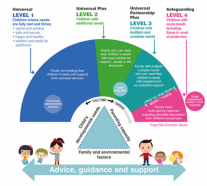 For full details please follow this link to Southampton Local Safeguarding Children Board Early Help Assessment and support: Early Help is designed to help the school to support the whole family through an Early Help Plan, which is driven by the family themselves. Families can request Early Help Plan’s and may already be working with the school to access help they might need. An Early help Assessment allows the school to access a large range of agencies and support that could be offered to parents from a family engagement worker to support at home with organisation, routines and structure, to debt planning support, health and medical support for ongoing concerns raised by the parent to parental signposting for support groups. Testlands will refer families to Early Help should we need to. Children in need: Referral for a social work service will be made by way of a referral to the MASH team for children who are likely to be assessed as being a child in need under section 17 of the Children Act 1989. (https://southampton.firmstep.com/default.aspx/RenderForm/?F.Name=k445NX72fcA) These are children (including disabled children) who are unlikely to meet a reasonable standard of health and development unless provided with services. Child Protection referrals: Referral for a social work service will be made by way of an referral to the MASH team for children who are likely to be assessed as being a child in need under section 47 of the Children Act 1989. (https://southampton.firmstep.com/default.aspx/RenderForm/?F.Name=k445NX72fcA&HideToolbar =1) Staff will consult with parents, if appropriate, prior to making any referral to discuss the matter and gain consent to refer the child. If a child already has an attached social worker, referrals will be made directly to them via a telephone call followed by an email. If the worker is unable to be reached, a phone call and referral will be made directly through the Mash explaining the above situation. 183.2 Role of Testlands The organisation recognises that children may face many barriers to learning that may affect their prospects in later life. The organisation will safeguard and promote children’ welfare by focussing on preventative actions and services so that all children are able to fulfil their potential through; Being healthy Aims: The organisation will promote child’s health by educating them on healthy diets and lifestyles using Testlands policies on healthy eating and physical exercise, as well as delivering information on sexual health and relationships and substance misuse via the curriculum. The organisation will work closely with health professionals to monitor children’ health and ensure that children with health needs receive the extra support they need to fully participate in education. Children affected by their parents or their own substance misuse will be referred to Southampton Early Help or MASH team to receive advice and support. Key safeguarding policies Aims: The organisation aims to provide a safe learning environment where children are: ● kept safe from accidents whilst at organisation and during outings ● protected from maltreatment through the implementation of Southampton Safeguarding Children Board child protection procedures and safe recruitment practices ● taught to keep themselves safe via safety messages delivered through the curriculum and other forums ● feel supported, safe and protected and able to raise concerns. Safety messages will be delivered via the curriculum and children will be provided with opportunities to discuss issues they feel are affecting their safety at organisation and within the community. Key safeguarding policies: ● Child protection policies and procedures listed in section 4 Prevent guidance DFE 2015 ● Safeguarding children and safer recruitment in schools ● Keeping Children Safe in Education 2023 ● Health and safety and risk assessments ● Monitoring visitors ● Safe recruitment ● E-safety (keeping children safe on the internet) ● Anti-bullying and behaviour ● Anti-discrimination and equality 19● Children missing from school (CME LA Sept 2017) ● “Learning together to be safe” (DCSF 2008 – guidance on keeping children safe from targeting by violent extremists) ● Guidance for schools on gangs and group offending (see section 7.6) ● Guidance on dealing with forced marriage (FCO 2008 – contains guidance for schools and colleges on what action to take) see section 7.3) Enjoying and achieving Aims: The organisation will ensure that children attend regularly, enjoy learning and are achieving to their full potential. Making a positive contribution Aims: The ethos of the organisation is one where children feel valued and are able to participate and contribute to the development of policies that support co-operation, inclusion and integration. Children are encouraged to participate in a wide range of activities and discouraged from engaging in anti-social behaviour. The organisation follows DCSF guidance “Recording and reporting racist incidents” in order to challenge racist abuse or harassment by children and promote good race relations. Achieving economic wellbeing Aims: The organisation ensures that children build awareness and aspirations in relation to further education, training or employment. The organisation works with a variety of other providers to ensure children have experience of educational settings at all levels and access to the resources and training that they can provide. 3.3 Supporting children The organisation supports all children who have been assessed as having additional needs or are subject to a child protection or children in need plan. All children are made aware of who they can approach if they have any problems and will be listened to and their concerns taken seriously. 3.4 Powers regarding management of child behaviour The organisation acknowledges guidance from the Department of Education which provides the powers to intervene in a variety of ways in order to manage behaviour within and outside any of our settings. Details of these may be found in the policies listed at the following links. Although Testlands is not a school, as expressed in our opening statement, we refer to many government policies referring to schools for best practice 20https://www.gov.uk/government/uploads/system/uploads/attachment_data/file/463484/Behaviour_a nd_discipline_in_schools_guidance_for_governing_bodies.pdf (trustees guidance for behaviour and discipline) https://www.gov.uk/government/uploads/system/uploads/attachment_data/file/444053/Searching_s creening_confiscation_advice_Reviewed_July_2015.pdf (Screening and confiscation) https://www.gov.uk/government/uploads/system/uploads/attachment_data/file/444051/Use_of_reas onable_force_advice_Reviewed_July_2015.pdf (Use of reasonable force) The organisation also acknowledges that Southampton strongly advises: ● not to carry out non-consensual searches of children or their bags or lockers except in the presence of the safer schools police officer ● only to use reasonable force where there is a risk of harm to the child or others or a risk of substantial damage to property. The organisation is familiar with Southampton’s local policies on use of physical restraint and guidance on carrying out searches of children. In line with the guidance in Keeping Safe in Education: We recognise that using reasonable force in response to risks presented by incidents involving children with SEN or disabilities or with medical conditions should be carefully considered due to the additional vulnerability of these groups. In accordance with our Behaviour Policy we proactively plan positive behaviour support for more vulnerable children and agree with parents and carers to reduce the occurrence of challenging behaviour and the need to use reasonable force. 3.5 Working with Parents and Carers Parents and carers have the main responsibility for safeguarding and promoting their child’s welfare and the organisation recognises the importance of working in partnership with them to ensure the welfare and safety of children. The organisation will: ● make parents and carers aware of the organisation statutory role in safeguarding and promoting the welfare of children, including the duty to refer children on where necessary, by making all organisation policies available on the organisation website or printed on request ● provide opportunities for parents and carers to discuss any problems with class teachers and other relevant staff ● consult with and involve parents and carers in the development of organisation's policies to ensure their views are taken into account ● ensure a robust complaints system is in place to deal with issues raised by parents and carers ● provide advice and signpost parents and carers to other services and resources where children need extra support. 213.6 Inter-agency working The organisation recognises its duty under the Children Act 2004 to work in partnership with other professionals and agencies within the children’s workforce in order to deliver integrated services that focus on prevention. To achieve this, the organisation will lawfully share information with agencies in order to ensure children receive appropriate services, and will use the Universal Help Assessment to assess those children with extra needs and make appropriate referrals to agencies on behalf of the child. The organisation recognises the central role they play in safeguarding children and will ensure that a representative attends all multi-agency meetings such as case conferences and core group meetings and that Child Protection / Child in Need Plans are fully supported. The organisation will liaise with Southampton’s lead officers for safeguarding wherever there are any concerns or issues relating to safeguarding practice or the safeguarding of individual children. The organisation will escalate any concerns they have regarding on-going children’s welfare to the relevant agency worker then line managers and will continue to follow this up to the lead officers if needed. 3.7 Children who are missing from our setting or home educated The organisation is aware of those children who are persistently absent or missing if they are booked in for sessions at any of our settings, as this may be an indicator of welfare concerns. The organisation refers to Southampton’s “Children missing from education” policy and Southampton’s Local Safeguarding board’s advice on missing children protocol which provides further details. Where a parent notifies us that they are removing the child so they can be educated at home, the following notifications are made: ● The Education Welfare Service is notified of all decisions ● A referral to Southampton’s Missing Child Officer will be made and communication shared and updated as appropriate with any new information ● If the child is already known to Social Services, their allocated social worker is notified immediately ● If the child is not known to Social Services, but the organisation has concerns about their welfare or academic needs, the designated Designated Safeguarding Leader will meet, where possible, with the receiving school with paper copies of our incidents, referrals, academic tracking and interventions to share with that school. ● If the child is not known to social services and there are no concerns for welfare or academic needs the school will telephone the receiving school to share all information appropriate with them including past attainment and progress. Removal from School: 3.8 Collection of children from a Testlands setting The organisation has procedures in place regarding handing over children to adults who are not their parents or known carer at the end of the day. Parents/carers are made aware that we should 22be notified of who will normally collect the child and of the need to notify us in advance if these change - in writing - giving details of the person authorised to collect the child. If the person collecting is a new adult, who has not been introduced to Testlands staff but whose authorisation has been received from the parent, the child’s collection password will be required to confirm they are the rightful person to collect the child.. Parents/carers are also asked to inform us where children are subject to court orders that limit contact with a named individual. In the event that anyone who is not authorised to do so attempts to collect the child, Testlands will not allow the child to leave and will contact the parent/carer immediately. The organisation also has a procedure in place to deal with situations where a child is uncollected at the end of the day: ● Testlands will check with the child to see if there are any changes to arrangements for collection and try to make contact with the parent / carer or other family members, and wait with the child until someone comes to collect them. ● Children will not be released into the care of another parent even where they offer to take the child home until confirmation can be gained from the parent/carer. ● If no contact can be made with the parent, we should contact the duty social worker who will come to collect the child or make arrangements for the child to be transported to the Social Service office. ● Testlands will regularly ask parents to confirm and update contact details and to nominate a family member or friend who can collect the child in the event that they are unable to do so. ● Where children are regularly uncollected or collected late, this will result in a meeting with the parent to ascertain any circumstances that we can support to eliminate this issue, and a period of tracking to monitor any changes. A referral to access Educational Welfare support or to Social Services to access Early Help may also be undertaken if no changes are seen within the coming weeks. If there are also child protection concerns, a referral will be made direct to Social Services. Permission for children to walk home alone after their session is sought from all parents and must be confirmed in writing (email) and staff informed. 3.9 Role of Children and Families Social Care (CFSC) CFSC is responsible for carrying out Southampton’s statutory duty to safeguard and promote the welfare of children in the city by providing services for children who have been assessed as being in need, in need of protection or in need of accommodation under the Children Act 1989. Intervention by CFSC is based on the assessed level of need or risk the child is experiencing. Levels of need and risk and corresponding responses by CFSC are explained in the division’s eligibility criteria for services. CFSC offers a service at the following levels: 3.9.1 Early Help – low level risk and Children in Need – medium level risk These are children (including disabled children) who are unlikely to meet a reasonable standard of health and development unless provided with services. Services for these children focus on early intervention and prevention, and are aimed at supporting families so that children are able to 23remain at home. Staff who are concerned that a child may require extra support and services from FSC because they are in need should inform one of the Designated Safeguarding Leads to discuss their concerns. If it is felt appropriate, an Early Help Assessment will be completed with the family and if appropriate will be shared with the Early Help team to request extra agency support. Your family may need support with issues such as: ● getting into work ● managing debt ● improving attendance ● domestic abuse ● drug and alcohol misuse ● crime and anti-social behaviour ● family health matters Help can be given in a number of ways, for example: ● a Family Engagement Worker is linked to a family to provide intense, practical, hands-on support ● support towards finding a job or training ● help with specific needs - for example to address issues such as: alcohol, depression or anxiety, domestic abuse or parenting skills As part of Early Help's support, an assessment of the whole family's needs, written by the family with support will be undertaken and a plan will be put in place. This plan is reviewed at regular Team Around the Family meetings. The family are key to identifying barriers, prioritising their needs and the professionals are there to support and enable them to achieve this. The family support will remain in place until the family feels that it is no longer needed. Parental refusal of support: Where a parent has / is and continues to refuse support that has been offered and the outcomes for the child are not improving, or decreasing the Designated Safeguarding Lead has a duty of care to make a referral to the Multi Agency Safeguarding Hub without consent if necessary. 3.9.2 Southampton Children Advice and Duty Service (SCADS) Testlands may decide to call the Advice and Duty Service, who provide support and advice to professionals when a safeguarding concern has been raised to a designated safeguarding lead. All information shared will be reviewed together with any existing departmental records and a manager with SCADS is consulted before a decision is reached within a 24hr period. Concerns discussed may include; ● Signposting and advice ● Response to be provided by Universal Services 24● Consideration of Early Help services ● Social Work assessment ● Closure after advice 3.9.3 Southampton Multi Agency Safeguarding Hub (MASH) The Multi-Agency Safeguarding Hub (MASH) is the single point of contact for all safeguarding concerns regarding children and young people in Southampton. It brings together expert professionals, called “navigators”, from services that have contact with children, young people and families, and aims to make the best possible use of their combined knowledge to keep children safe from harm. It does this by: Acting as a “front door” to manage all safeguarding referrals ● Researching information held on professional databases ● Providing a secure and confidential environment for professionals to share information ● Identifying low-level repeat referrals which taken in isolation may not appear concerning ● Prioritising referrals using a BRAG (Blue/Red/Amber/Green) rating ● Referring cases to other agencies ● Activating “first response” social work services to provide immediate protection for a child All referrals must be acted upon and decisions made within 24 hours and communicated via phone or email. If Testlands has not heard the outcome of a referral the Safeguarding Leads have a duty to call and request this at the earliest opportunity. All referrals and decisions will be kept on record by the Senior Leader. MASH PARTNERS: The Southampton MASH comprises a Team Manager, screening officers, social workers and a number of staff, known as navigators, from different core teams and agencies. The navigators are supervised by their own agencies, but the MASH Manager coordinates their contributions to MASH and oversees the day to day activity within the MASH. The MASH Manager has the final say in all safeguarding decisions. There will also be a newly created post entitled Universal Help Advisor to coordinate and support work at the universal level. The core partners represent the following agencies/bodies: ● People Directorate, Southampton City Council ● Chief Constable Hampshire Constabulary ● Southampton City Integrated Commissioning Unit ● Southern Health NHS Foundation Trust ● Solent NHS Trust ● University Hospital Southampton NHS Trust ● National Probation Service West Region and CRC Hampshire ● Southampton Voluntary Services Core partners 25● Children’s Social Care ● Police ● Health ● Education ● YOS ● Housing ● Family Matters ● IDVA Service ● Voluntary Services ● Probation ● Adult Services All core partner agencies have signed an Information Sharing Agreement. 3.9.4 High Risk Domestic Abuse (HRDA) As a priority for Southampton, CFSC have created a specialised referral and support for people who are at High Risk of Domestic Abuse. Referrals will be made through MASH initially which will be passed immediately on to the HRDA team. A decision regarding the referral will be made within 24 hours and support, allocation of support or strategy meetings will be scheduled as appropriate. ‘High Risk’ indicates the victim is at risk of ‘serious physical harm or death’. This risk must be current. The level of risk is assessed using the Safe Lives (DASH) Risk Assessment, with 15 or more (of 24) yes ‘ticks’ considered to be ‘high risk’. However, professional judgement or victims' own assessment of risk may escalate a DASH risk assessment level or identify ‘significant harm’ that should trigger an immediate ‘high risk’ response. ‘Honour-based Violence’ is always considered a high risk DVA. Other indicators include; - A child living with domestic abuse and those concerns are likely to meet safeguarding thresholds, always refer to MASH : - An adult known to be experiencing HRDA you can make one referral to MASH for the adult and children - Adult is not known to your service or your adult contact is not sufficient to complete the form and/or the DA risk is below high (and you still have concerns about the child) contact MASH. Referrals in this situation will be for a child. At Testlands, when making a referral our Designated Safeguarding leads use the guidance provided by the Local Safeguarding Children Board which can be found here; http://southamptonSSP.co.uk/wp-content/uploads/2016/06/Identifying-and-responding-to-High-Risk -DVA-in-Southampton-Guidance-for-Professionals.pdf http://southamptonSSP.co.uk/childrens-advice-and-duty-service-mash/making-a-referral-to-mash-fo r-high-risk-domestic-abuse/ http://southamptonSSP.co.uk/wp-content/uploads/2016/06/DVA-pathways-Guidance-for-Profession als.pdf 26http://southamptonSSP.co.uk/wp-content/uploads/2016/06/Identifying-and-responding-to-DVA-in-S outhampton-Guidance-for-Professionals.pdf For advice and support for families considered below high risk, recommendations may be made to PIPPA or IDVA. 4 Child protection 4.1 Role of Testlands The organisation will work with the schools on the following policy documents in order to support the protection of children who are at risk of significant harm. ● Keeping Children Safe in Education 2023 ● Working together to safeguard children: a guide to inter-agency working to safeguard and promote the welfare of children (DFE July 2018) ● What to do if you’re worried a child is being abused (DFE March 2015) ● Inspecting Safeguarding in the Early Years, Education and Skills (Sept 2016 updated Sept 18) ● The Southampton Safeguarding Children Board child protection procedures In line with these policies and procedures, the organisation will carry out the following: ● ensure that there is a senior member of staff who is designated to take on lead responsibility for child protection issues ● ensure staff are aware of their responsibilities and receive adequate training to enable them to carry these out. ● identify those children where there are child protection concerns and refer the child on to FSC ● attend child protection case conferences and core groups in order to effectively share information about risk and harm ● contribute to the development and monitoring of child protection plans as a member of the core group ● carry out Testlands’s role in implementing the child protection plan, continually monitor the child’s wellbeing, and liaise with the allocated social worker as required. 4.2 Child protection procedures The following procedures set out what actions the organisation will take where there are child protection concerns regarding a child. 4.2.1 Parents All parents will struggle with the behaviour of their child(ren) at some point. This does not make them poor parents or generate safeguarding concerns. Rather it makes them human and provides them with opportunities to learn and develop new skills and approaches to deal with their child(ren). 27Some children have medical conditions and/or needs e.g. Tourette’s, some autistic linked conditions, ADHD; that have a direct impact on behaviour and can cause challenges for parents in dealing with behaviours. Children experiencing sleep issues, wetting / soiling or even height and weight concerns. This does not highlight poor parenting either. Parenting becomes a safeguarding concern when the repeated lack of supervision, boundaries, perception or risk, neglect, basic care or medical treatment places the child(ren) in situations of risk or harm or where non engagement and refusal to engage leads to the outcomes for the child not improving. In situations where parents struggle with tasks such as setting boundaries and providing appropriate supervision, timely interventions can make drastic changes to the wellbeing and life experiences of the child(ren) without the requirement for a social work assessment or plan being in place. As a organisation we will support parents in understanding the parenting role and provide them with strategies to make a difference by: ● providing details of community based parenting courses ● linking to web based parenting resources (for example http://www.familylives.org.uk/) ● discussing the issue with the parent and supporting them in making their own plans of how to respond differently (using evidence based parenting programmes) ● Considering appropriate Early Help Services 4.2.2 Recognition ● Staff have a responsibility to identify those children who are suffering from harm, abuse or neglect and to ensure that any concerns about the welfare of a child are reported to the designated teacher. ● Staff should refer to appendix 1 for a full definition of significant harm and the specific indicators that may suggest a child may be at risk of suffering significant harm. ● Any concerns held by staff should be discussed in the first instance with the designated leaders and advice sought on what action should be taken. The discussion will then be minuted. ● Concerns may be monitored over time and will be recorded. ● Details of any concerning incidents should also be recorded. Designated leaders are to be alerted to any incidents causing concern. If the concern relates to disclosure see below. ● Any information shared by parents or children that helps to create a picture of changes in the child’s life e.g. new baby, moving home, parental split will also be recorded. 4.2.3 Dealing with disclosures If a child discloses to a member of staff that they are being or at risk of harm / abuse, the member of staff will: ● listen to what is said and accept what the child is saying ● allow the child to talk freely 28● reassure the child but not make promises that it may not be possible to keep, or promise confidentiality, as a referral may have to be ● reassure the child that what has happened is not their fault and that they were right to tell someone ● not ask direct questions but allow the child to tell their story and record this in the child’s own words ● explain what will happen next and who has to be told ● make a formal record and pass this on to a designated leader immediately then record the conversation and disclosure via minute taking. If a member of staff suspects abuse or they have a disclosure of abuse made to them they must: - Make an initial record of the information - Report it to the DSL / Senior Leader immediately The DSL or Senior Leader will consider if there is a requirement for immediate medical intervention, however urgent medical attention should not be delayed if DSL or Senior Leader are not immediately available (see point 8 below) Make an accurate record (which may be used in any subsequent court proceedings) as soon as possible and within 24 hours of the occurrence, of all that has happened, including details of: ● Dates and times of their observations ● Dates and times of any discussions they were involved in. ● Any injuries ● Explanations given by the child / adult ● What action was taken ● Any actual words or phrases used by the child. The records must be signed and dated by the author. Following a report of concerns from a member of staff, the DSL must: Decide whether or not there are sufficient grounds for suspecting significant harm in which case a referral must be made to children’s social care Normally the organisation will liaise with the school and should try to discuss any concerns about a child’s welfare with the family and where possible to seek their agreement before making a referral to children’s social care. However, in accordance with DfE guidance, this should only be done when it will not place the child at increased risk or could impact a police investigation. The child’s views should also be taken into account. If there are grounds to suspect a child is suffering, or is likely to suffer, significant harm they must contact the Multi Agency Safeguarding Hub (and make a clear statement of: a. the known facts b. any suspicions or allegations c. whether or not there has been any contact with the child’s family. ● If the DSL feels unsure about whether a referral is necessary they can phone the MASH to discuss concerns. Where there is any doubt about whether the concerns raised meet the thresholds for a child protection referral, the designated leader may discuss the case on a “no names” basis with MASH over the phone, to obtain advice on how to proceed. 29● Parental consent must be sought prior to the referral being made unless to seek consent would place the child at risk of further harm, interfere with a criminal investigation or cause undue delay in taking action to protect the child. If parents do not consent, but the child is at risk of significant harm, the referral should still be made. ● If the child already has an allocated CFSC social worker, the referral should be made directly to them. If the child is not already known to CFSC, referrals should be made to the MASH team. ● If the child is Looked After by another Local Authority outside of Southampton, a referral should be made to their home local authority and attached Social Worker as well as MASH in Southampton. ● Referrals will be in writing using the online referral system and a copy placed online. Urgent referrals will be accepted by telephone but must be confirmed by the end of the day. If there is not a risk of significant harm, then the DSL will either actively monitor the situation or consider the early help process. The DSL must confirm any referrals in writing to the MASH, within 24 hours, including the actions that have been taken. The written referral should be made using the MASH referral form which will provide children’s social care with the supplementary information required about the child and family’s circumstances. If a child is in immediate danger and urgent protective action is required, the police should be called. The DSL should also notify children’s social care of the occurrence and what action has been taken. Where there are doubts or reservations about involving the child’s family, the DSL should clarify with children’s social care or the police whether the parents should be told about the referral and, if so, when and by whom. This is important in cases where the police may need to conduct a criminal investigation. When a child is in need of urgent medical attention and there is suspicion of abuse the DSL or Senior Leader should take the child to the accident and emergency unit at the nearest hospital, having first notified children’s social care. The DSL should seek advice about what action children’s social care will take and about informing the parents, remembering that parents should normally be informed that a child requires urgent hospital attention. 4.2.4 Referral ● A decision on whether or not to refer a child to CFSC should be made by the designated leader or their deputies following a discussion with the member of staff who has raised concerns. All referrals will be acknowledged by the MASH within 48 hours and the referrer informed of what action will be taken, depending on its rating Concerns outside of Testlands Holiday Club hours (6pm onwards): Concerns that are raised by staff relating to external incidents or information will be raised through the referral to the out of hours team first via telephone referral to seek advice, then via the e-referral to Mash. This will then be logged as an incident on Business Safe Online. 30Following the BRAG rating ● Blue: If the rating is Blue then the contact is directed to a Universal service, or information and advice is provided. ● Amber or Green: If the rating is Amber or Green, the contact is passed to the MASH navigators. ● Red: If the rating is Red, the contact is passed to both the MASH navigators and the Child Protection Team at the same time, so they can start a child protection assessment immediately. 4.2.5 Attendance at case conferences and core groups ● The designated leaders will liaise with CFSC to ensure that all relevant information held by Testlands is provided to CFSC during the course of any child protection investigation. ● The designated leaders will ensure that Testlands is represented in person for Child Protection case conferences, Child in Need meetings and core group meetings. This will be the attached leader for that family. ● The lead designated officer will ensure that they are updated regarding the child through discussions with the staff involved with the family, progress towards any actions set and the general well being of the child / children. ● A full report will be submitted to Child Protection reviews prior to the meeting and a copy will be kept on file in CPOMs. This will be formed using information above and will be shared with the Senior Leader prior to the meeting. The report should also be shared with Parents / Carers prior to the meeting. 4.2.6 Escalation http://www.proceduresonline.com/4SSP/southampton/p_conflict_res.html?zoom_highlight=conflict+ resolution ● At no time will professional dissent detract from ensuring that any child is safeguarded. If professionals are unable to resolve differences, this will then be addressed to senior staff. 4.2.7 Monitoring 31Where a child is the subject of a child protection plan and Testlands has been asked to monitor their attendance and welfare as part of this plan: ● monitoring will be carried out by the relevant staff member in conjunction with the designated leader ● all information will be recorded and stored securely online and passed on to be placed on the CPOMs database under the appropriate headings 4.2.8 Records ● Child protection records relating to children are highly confidential and will be kept in a designated welfare file separate from the child’s education records. These records will be securely held and password protected on google drive. ● The designated leader is responsible for ensuring that records are accurate, up to date and that recording is of a high standard. ● Records should show: ❖ what the concerns were ❖ what action was taken to refer on concerns or manage risk ❖ whether any follow-up action was taken ❖ how and why decisions were made. ❖ how communication to home was achieved and by whom and when ● Any incidents, disclosures or signs of neglect or abuse should be fully recorded with dates, times and locations. Records should also include a note of what action was taken. ● In the event of an incident causing concern for the child’s welfare, reports will be written by all staff involved and an investigation will take place with the children, if appropriate by the designated leaders. ● When a child who is subject to a protection plan transfers to another provider, the Senior Leader is responsible for ensuring that copies of all relevant records are passed to the designated child protection person at the new setting, that is the meeting is arranged and the history of the family and child shared. All records are transferred in line with Southampton City Council's guidance on the retention and transfer of child protection and child welfare records for education including children looked after. ● Child protection records will only be kept until the child is too old for our setting, the children’s documents will be sent to the receiving provider as soon as it has been confirmed and where possible in person or through transfer via email. 4.3 Confidentiality and Information sharing GDPR May 2018 Data Protection legislation 2018 ● All information obtained by Testlands staff about a child and their family is confidential and can only be shared with other professionals and agencies with the family’s consent, however in 32cases such as initial multi-agency strategy meetings; the DSL needs to record what was shared, with whom, when and why it was shared in the best interests of the child. ● If the child is under 12, consent to share information about them must be obtained from their parents or carers. Young people aged 12 to 15 may give their own consent to information sharing if they have sufficient understanding of the issues. Young people aged 16 and over are able to give their own consent. ● Where a child is at risk of suffering significant harm, Testlands have a legal duty to share this information with FSC and make appropriate referrals. Equally, where a child is subject to a child protection investigation, Testlands must share any information about the child requested by FSC. ● Parental consent to make a child protection referral should be sought but if withheld, the referral must still be made and parents made aware of this. ● Before taking this step, Testlands should consider the proportionality of the disclosure against non-disclosure; is the duty of confidentiality overridden by the need to safeguard the child? ● Parental consent to refer need not be sought if seeking consent is likely to cause further harm to the child, interfere with a criminal investigation or cause undue delay in taking action to protect the child. However, Testlands should discuss with the MASH social worker to gain advice on whether this course of action should be taken. ● Only relevant information should be disclosed, and only to those professionals who need to know. Staff should consider the purpose of the disclosure, and remind recipients that the information is confidential and only to be used for the stated purpose. ● In the event that a child makes a disclosure of neglect or abuse, staff cannot guarantee them confidentiality, but must explain why they have to pass the information on, to whom and what will happen as a result. Parents should also be made aware of Testlands duty to share information. ● Staff should discuss any concerns or difficulties around confidentiality or information sharing with the designated leader or seek advice from the MASH. Further guidance: HM Government 2015 Information Sharing: https://www.gov.uk/government/uploads/system/uploads/attachment_data/file/419628/Information_ sharing_advice_safeguarding_practitioners.pdf Additional guidance from Keeping Safe in Education (2021) specifies that Professionals in a strategy discussion or the initial evaluation of the case should share all relevant information they have about the person who is the subject of the allegation, and about the alleged victim. Fears about sharing information Must not be allowed to stand in the way of the need to promote the welfare, and protect the safety of children. 4.4 Prevention of radicalisation / extremism Testlands’s safeguarding duty includes the duty to promote British Values in order to counter the extremist narrative and prevent young people from being radicalised and drawn into extremism. https://www.gov.uk/government/uploads/system/uploads/attachment_data/file/380595/SMSC_Guid ance_Ma intained_Schools.pdf Under Counter-Terrorism and Security Act 2015, Testlands also has a duty to refer young people on to Southampton’s Prevent Officer under the Prevent strategy where there are concerns that they are being radicalised. 33Where there are concerns that a child may be at risk of radicalisation, as opposed to exploring new ideas and perspectives, support should be considered to help challenge extremist ideologies. Before making a referral, advice could be sought from Police Prevention Officer Wendy Steward: Wendy.steward@hampshire.pnn.police.uk Tel: 07796 191771 All referrals should also be shared with MASH. 5 Safe learning environment 5.1 Safe recruitment The organisation recognises safe recruitment practices are an essential part of creating a safe environment for children and will ensure that staff working in any setting are suitable and do not pose any kind of risk. Testlands will follow the guidance set out in: Safeguarding children and safer recruitment in education (DCSF 2007) http://publications.teachernet.gov.uk/eOrderingDownload/Final%206836-SafeGuard.Chd%20bkmk. pdf Disqualification by Association under the childcare Act 2006 Keeping Children Safe in Education 2023 ● Testlands will carry out extensive enquiries on applicants for all positions, including voluntary and support roles and trustees. No staff member, volunteer or trustee will be allowed to take up posts until all checks and enquiries have been satisfactorily completed. These include; prohibition from teaching, sanction or restriction, ensuring references are from senior colleagues and recent employers and obtaining verification of last employment if not currently employed. ● All applicants for positions that involve regulated activity will be subject to enhanced checks with the Disclosure and Barring Service to ensure they have not been barred from working with children. This will include any applicant whose work will bring them into contact with children on a frequent or intensive basis, defined as working once a week or more or four days in a single month. ● The organisation will also ensure that all current staff that have regular or unsupervised contact with children have an up-to-date Disclosure and Barring Service (DBS) check. ● The organisation will ensure that all DBS checks carried out on staff recruited and will ensure that the Employer’s guidance as laid out by the DFE are followed through the update service yearly. https://www.gov.uk/government/uploads/system/uploads/attachment_data/file/454231/Update_ service_employer_guide_v3_9.pdf ● All job advertisements and application forms will clearly state that the role is a safeguarding role and that successful applicants will be expected to agree to undergo DBS and other checks as part of safe recruitment practices. Electronic applications for successful applicants will require a signature to verify all employment history is accurate ● Staff and trustees who normally sit on interviewing panels will be trained in safeguarding interviewing techniques and no interview should go ahead unless at least one member of the panel has undertaken this training, which includes Keeping Children Safe. ● Training for Safer recruitment is undertaken every 2 years by members of the panel. 34● Although the Senior Leader will have day-to-day responsibility for the recruitment of staff, the board of trustees will ensure that they maintain an overview of recruitment systems in order to scrutinise practise and ensure all statutory checks are carried out. ● The organisation will use a checklist to ensure all safe recruitment practices are carried out for every applicant applying for posts. Testlands staff with responsibility for carrying out recruitment checks should ensure they have a copy of any relevant documents or take relevant issue numbers from documents as proof that the document has been seen. ● The organisation will keep a single central record of all staff, volunteers and where appropriate, trustees that includes details of all checks carried out and the outcome of these checks in the format shown within the appendix. ● Where staff are recruited via third parties such as employment agencies, the Senior Leader and the board of trustees will seek written confirmation from the agency that they have carried out all necessary checks on the individual and request written confirmation of the outcome of all checks and ask to see the DBS disclosure prior to making any decision regarding the individual’s employment. Their identity will be checked when agency staff first present for work. ● A further DBS check will be made via Capita HR Solution for all agency staff appointed. Testlands will: ● verify the applicant’s identity and immigration status from their passport, including having sight of passports and/or relevant Home Office documents ● carry out enhanced DBS checks ● check the applicant’s academic and vocational qualifications and registration status ● where the applicant has been living abroad, make enquiries in the country of origin ● make extensive enquiries of at least 2 referees, including previous and recent employers. Testlands will keep copies of the following documents: ❖ Documents used as proof of identity ❖ A summary of the DBS certificate (but all other documents relating to the DBS check must be destroyed) ❖ Documents that prove the staff member’s right to work in the UK (failure to do so can result in a fine for employing illegal workers) 5.2 DBS checks In order to ensure that people who work in the organisation are suitable to do so and are not barred from working with children, the organisation will take out police and other checks (i.e. List 99) with the Disclosure and Barring Service (DBS) as part of the recruitment process. Testlands will also refer individuals who are considered to be unsuitable to work with children to the DBS. Enhanced DBS checks (which include barred list checks) will only be taken out on individuals who are involved in regulated activity, which is defined as close, unsupervised contact on a regular basis involving activities such as: ● Teaching ● Training 35● Supervising ● Care ● Guidance and advice ● Driving a vehicle ● Personal or intimate care. The activity must be carried out regularly as part of the staff member’s day to day responsibilities and the checks will be reasonable in order to safeguard children. Decisions on whether a person’s role requires a DBS check will be made by whoever is responsible for recruitment in the organisation, for example the Senior Leader, and the following will be taken into consideration when deciding on whether or not to take out a DBS check: ● the age of the children ● their level of vulnerability ● the numbers of children in the group ● the nature of the role ● opportunities for contact with the children. The organisation has robust day to day staff management and supervision and clear procedures for reporting and acting on concerns. Staff carrying out roles involving regulated activity will be suitably supervised on a regular basis by senior staff carrying out a similar role. Permanent members of staff and long term volunteers will have an enhanced DBS check every three years. In line with Keeping Children Safe in Education; any member of staff who has harmed or has posed the risk of harm to a child where the harm test would be applicable DSL would make immediate referral to DBS following investigation. 5.3 Volunteers The Senior Leader will ensure that unpaid volunteers such as parents who organise children on outings or provide help in the classroom, are: ● subject to a DBS check where they are carrying out a regulated activity that brings them into frequent or intensive contact with children (see section 5.2 for details) ● competent to carry out the duties assigned to them ● only assigned duties suitable to their qualification and experience ● suitably supervised by teaching staff at all times ● fully inducted in relation to all policies and procedures. It is the Senior Leader’s responsibility to decide whether or not an individual volunteer requires DBS checks depending on the level of contact with children. This also applies to trustees, who are treated as volunteers for the purposes of carrying out DBS checks 5.4 Site security and visitors 36https://www.gov.uk/government/publications/controlling-access-to-school-premises/controlling-acce ss-to-school-premises ● The Senior Leader is responsible for the security across all sites and will take steps to ensure it is a safe environment and securely protected against trespass and/or criminal damage. ● The Senior Leader will decide whether or not individual visitors or contractors should be subject to DBS checks before being allowed access to the building, depending on the level of access they are likely to have to children. To help with this decision, the Senior Leader will apply the frequent or intensive basis test. ● Where the visitor is employed by an organisation where DBS checks are normally required, for example NHS staff, the Senior LEader will request written confirmation that relevant checks have been carried out for that individual. ● All visitors and contractors will be: ❖ informed to report to reception on arrival ❖ expected to wear a name-badge or carry some form of identification at all times when on any Testlands setting ❖ suitably supervised by staff at all times ❖ made aware of health and safety procedures. ● The Senior Leader and the board of trustees will ensure that any contract entered into with contractors sets out clearly the expectations for workers’ behaviour and the responsibility of contractors to monitor and ensure compliance with policies. ● Contracted workers will not be allowed to approach or speak to children in any circumstances and must ensure that all equipment and working practices are in line with health and safety standards. ● Visiting organisations such as theatre groups who will be performing for or working directly with children will be expected to have adequate child protection procedures in place and must agree with class teachers in advance what level of supervision or contact they will have with children. 5.4.1 Use of the organisation premises by other organisations The organisation will only allow the use of the premises by other organisations outside of hours for the purpose of providing supplemental leisure if: ● the organisation’s articles of trust or other incorporating document allows this; ● the organisation provides an overview of what it intends to teach so that the board of trustees is able to make a judgement on whether this is in line with the promotion of British values ● the organisation can provide evidence that they have followed safe recruitment practices and that their staff have the requisite DBS checks ● the following reasonable and due diligence checks are taken out on the organisation by the organisation; ❖ an internet search on the organisation ❖ checks with Southampton Community Safety and the local police 5.5 Disqualification by association 37The organisation previously implemented the Childcare (Disqualification) Regulations 2009 by ensuring that staff who are disqualified by association because they live in the same household as a person disqualified under the Childcare Act 2006 are not able to work within the organisation. However, an update in Aug 2018 of the statutory guidance Disqualification under the Childcare Act 2006 removed disqualification of association for individuals working in child care in non-domestic settings (p.g. 31) 5.6 Staff 5.6.1 Induction and training ● The Senior Leader will ensure that all staff are fully inducted, are made aware of the organisation’s safeguarding policy and procedures, including What to do if you are worried a child is being abused, and that staff are fully aware of their role in implementing these. ● The designated leaders will ensure that all staff are fully inducted with regard to the organisation's child protection procedures and that they receive safeguarding and child protection training on a yearly basis. ● The organisation will keep a central record of all statutory and other training undertaken by staff members, trustees and volunteers. ● All staff and trustees will receive training which should enable them to: ❖ develop knowledge, skills and the ability to work together on the processes for safeguarding and promoting the welfare of children, including those suffering or at risk of suffering significant harm ❖ describe inter-agency roles and responsibilities for safeguarding children ❖ procedures to follow during disclosures, concerns and worries about a child ❖ understand what will happen once they have informed someone about those concerns ❖ make a full contribution to the process of child protection and have an understanding of the purpose of inter-agency activities and the decisions required at each stage of the child protection process ❖ demonstrate skills in effective collaboration between agencies to achieve intended outcomes for the child and their family. ● The designated leaders will receive: ❖ Child Protection Officer training ❖ Attend refresher training yearly to ensure they are kept up to date with changes and focuses 5.6.2 Staff Code of Conduct and safe teaching practice ● The organisation expects staff and volunteers to set a good example to children through their own conduct and behaviour and aims to protect them from the risk of allegations being made against them by ensuring they maintain high standards of professionalism and maintain appropriate boundaries. 38● Staff and volunteers should be aware of current guidance on safe teaching practice contained in the DCSF “Guidance for safer working practice for adults working with children & young people” (2009). ● Staff have read and fully understood the organisation’s ‘Staff Handbook’ and signed to state that they are in agreement with the policies included and that they know and understand their roles and responsibilities within the organisation. ● Staff will be expected to follow Southampton’s social media policy for companies in terms of their use of social media, particularly in relation to professional standards and relationships with children. ● All staff (paid and voluntary) are expected to adhere to a code of conduct in respect of their contact with children and their families. This can be found in the Staff Code of Conduct Policy. 5.6.3 Taking and the use and storage of images https://ico.org.uk/for-the-public/schools/photos 1. As an organisation we will seek consent from the parent of a child and from teachers and other adults before taking and publishing photographs or videos that contain images that are sufficiently detailed to identify the individual in organisation publications, printed media or on electronic publications. We will not seek consent for photos where you would not be able to identify the individual 2. We will seek consent for the period the child remains registered with us and, unless we have specific written permission, we will remove photographs after a child (or teacher) appearing in them withdraws consent. 3. Photographs will only be taken on organisation owned equipment and stored on the organisation network. No images of children will be taken or stored on privately owned equipment by staff members. 5.6.4 Providing intimate or personal care to children Staff may need to provide intimate or personal care to younger children, for example helping a child who has soiled themselves or supervising children who are changing for P.E. The organisation has a written policy in place in order to promote safe working practices for staff and ensure children’s privacy. Children are encouraged to carry out self-care tasks for themselves where appropriate, but where adult intervention is needed, the following should be observed; ● Staff should follow the agreed organisation policy when providing intimate or personal care. ● When taking children to the toilet, staff should make colleagues aware of the task to be undertaken and explain to the child what will happen. ● Parents should always be notified if intimate care has been provided. ● When providing intimate care, staff should carefully and sensitively observe the child’s emotional response and report any concerns to the designated teacher. ● When children are changing, levels of supervision should be appropriate to the child’s age. ● Staff should avoid any physical contact unless a child needs help. 39● Staff should ensure that changing areas are private and that others are not able to enter whilst children are changing. 5.6.5 Allegations against staff In the event that an allegation is made against a member of staff or volunteer, the organisation will follow Southampton’s Safer Working Practice policy. The Senior Leader will be the organisation representative for the purposes of the allegations procedures and will link with the Local Authority Designated Officer for all allegations raised. A further staff member will be identified as their deputy to act in their absence; if allegations are made against the Senior Leader, the allegations will be referred to the Chair of trustees. Where a staff member is removed or resigns from the organisation following the upholding of an allegation against that person and the responsible staff member and the LADO agree that the person is unsuitable to work with children, the responsible person will refer the individual to the DBS. The DBS referral form and guidance for completing the form can be accessed online via the DBS website at: Disclosure and Barring Service: criminal record checks, referrals and complaints - Detailed guidance - GOV. 5.6.6 Whistle blowing The organisation fosters a culture of openness in line with the ‘Freedom to speak up review’. Systems are in place to ensure that staff feel enabled to raise concerns relating to the safeguarding of children or poor practice within the organisation that may cause a risk to children. The organisation recognises that there may be circumstances where staff and children feel unable to raise concerns or incidents of malpractice within a Testlands setting as there is reasonable doubt that these would be dealt with adequately. All staff and volunteers have a legal duty to raise concerns where they feel individuals or the organisation are failing to safeguard and promote the welfare of children. These should be reported to the Senior Leader. Where it is not possible to raise concerns within the organisation, staff and volunteers may report concerns to the following; ● Southampton’s lead officers for child protection or safeguarding where there are issues regarding the welfare of a child ● Ofsted whistle-blowing line on 0300 123 3155 where there are issues regarding the organisation’s overall procedures around safeguarding. ● The Senior Leader is responsible for ensuring that these numbers are advertised on the organisation premises and made available to staff. 5.7 Health and safety and risk assessments 5.7.1 Policy Governing bodies are legally responsible for ensuring the safety of children and staffs within the organisation environment and ensuring that companies have a robust health and safety policy in 40place. The Department of Education has issued advice to companies on health and safety issues which stress the need to balance risk avoidance against providing children with opportunities to take part in activities that help them learn to manage risk themselves. http://media.education.gov.uk/assets/files/pdf/d/departmental%20advice%20on%20health%20and %20safety%20for%20schools.pdf Governing bodies should delegate their day-to-day responsibilities to a member of staff who is competent to carry out these duties and who has received the appropriate training. Within Testlands, the named member of staff for Health and Safety is Brian Boast. https://www.gov.uk/government/publications/health-and-safety-advice-for-schools ● The site, the equipment and the activities carried out as part of the curriculum are all required to comply with the Health and Safety at Work act 1974 and regulations made under the Act. ● All risks are required to be assessed and recorded plans of how to manage the risk are in place. The plans should always take a common sense and proportionate approach to allow activities to be safe rather than preventing them from taking place. The organisation has a Health and Safety policy which details the actions that we take in more detail Testlands Health and Safety Policy 5.7.2 Site Security www.gov.uk/government/publications/school-security ● We aim to provide a secure site, but recognise that the site is only as secure as the people who use it. Therefore all people on the site have to adhere to the rules which govern it. These are: ● All gates are locked except at the start and end of the organisation day ● Doors are kept closed to prevent intrusion ● Visitors and volunteers enter at the reception and must sign in. ● Visitors and volunteers are identified by showing organisation staff their identification. ● Children are only allowed home during the day with adults/carers with parental responsibility or permission being given. ● All children leaving or returning during the organisation day have to sign out and in. ● Empty classrooms have windows closed Southampton also regularly provides companies with specialist health and safety advice: The advice covers issues such as reporting accidents, communicable diseases, safer management, risk assessment, science and technology safety. 5.7.3 Risk assessments Risk assessments are a method of: 41● identifying hazards ● evaluating the risks these hazards may present to children and staff ● deciding on appropriate action to eliminate or reduce these risks. The organisation carries out risk assessments: ● on an annual basis for the organisation environment as a whole ● for children travelling between locations during the day ● when a child who has been excluded for risky or violent behaviour is returning to the setting ● whenever there are significant changes to the any site environment or Testlands practices ● following any serious incident. 5.7.4 Off site visits www.hampshireoutdoors.com http://oeapng.info/evc/ All staff are provided with Outdoor Leader training with Hampshire County Council, including Learning Support Assistants, to equip them to effectively lead and minimise risks on school trips. No adult is permitted to take children on a trip, even if locally, without a qualified Outdoor leader with them and a risk assessment that has been completed. The appointed Educational Visits Coordinator (currently the Senior Leader) who liaises with the local authority’s outdoor education adviser and helps colleagues in schools to manage risks and support with off site visits and provides training in the management of groups during off site visits, as well as First Aid in an outdoor context. The EVC needs to complete training or refresher training every five years. The EVC will also provide in-house training within school for those who run regular off site visits as well as staff new to off site visits. All risk assessment forms are stored and completed on Business Safe Online. A list of training dates and qualified outdoor leaders are also kept with the Senior Leader within the HR files. Where a visit includes at least one overnight stay in UK Testlands School will have risk assessed accommodation. (Annex E KCSiE 2021) https://www.gov.uk/government/publications/health-and-safety-on-educational-visits/health-and-saf ety-on-educational-visits Behaviour and Safety 14. Testlands has a behaviour policy in place that meets the relevant requirements as laid out in the guidance by the DFE for Discipline in Schools. (2016) this policy forms part of all staff induction. 15. We have a staff code of conduct that is a part of all staff induction. 425.7.5 Working with aggressive and violent parents Testlands follows the guidelines from the DFE Advice on security: Access to and barring persons from premises. https://www.gov.uk/government/uploads/system/uploads/attachment_data/file/295978/school_secu rity_advice_181212__2__.pdf Testlands may consider that aggressive, abusive or insulting behaviour, or language from a parent presents a risk to staff or children. It is enough for a member of staff or a child to feel threatened. In such a circumstance, Testlands does have a power in common law to bar the parent from the premises. Testlands will discuss this decision with the Chair of trustees prior to imposing the ban to ensure that they are acting reasonably. All attempts to discuss the behaviour with the parent/ carer will be undertaken and a warning letter issued unless the incident has been deemed extreme. Testlands will write to the parent/carer in writing, giving the person concerned a formal opportunity to express their views to them and the trustees, where appropriate. Letters relating to barring should usually be signed by the Senior Leader though in some instances the trustees or local authority may wish to write instead. If an immediate ban is placed it should be provisional until parents have been given the opportunity to make formal representations. The bar can then be confirmed or removed. Alternatively, Testlands can serve notice of intent, invite the parent to make representations within a certain deadline and then decide whether or not to bar. Any bar should be subject to review within a reasonable timescale to be stated by Testlandsl. Allowing the parent a reasonable opportunity to make representations is an essential part of the process and has been upheld as necessary in Court. 5.7.6 Transporting children Home-to-school travel and transport - GOV.UK Southampton Policy for Home-School Transport Testlands will give consideration to the transport needs of our children, including in an emergency situation and out of hours. Safeguarding the needs of our children when travelling in Testlands owned / private hire minibus or coaches / off child missing with staff or parents as drivers in cars. 1. On occasions parents and volunteers support the task of transporting children to visits and off-site activities arranged by Testlands. 2. In managing these arrangements, Testlands will put in place measures to ensure the safety and welfare of young people carried in parents’ and volunteers’ cars. This is based on guidance from the local authority and follows similar procedures for school staff using their cars on school business. See Annex 2 3. Where parents’/volunteers/staff cars are used on activities, Testlands will notify parents/volunteers/staff of their responsibilities for the safety of children, to maintain suitable insurance cover and to ensure their vehicle is roadworthy. 436 Safeguarding vulnerable children Some children are living in circumstances that may make them more vulnerable to abuse, neglect or poor outcomes. Some may need help or intervention from CFSC or other agencies in order to overcome problems or keep them safe. The following has been written to help Testlands staff recognise those children. Training is updated each year to focus on these vulnerable groups and to refresh staff on what they need to look out for. 6.1.1 The Toxic Trio The term ‘Toxic Trio’ is used to describe the issues of Domestic Abuse, Mental ill Health and Substance Misuse. In an analysis of 139 serious case reviews, between 2009-2011 (Brandon et al 2012), – investigations showed that in over three quarters incidents (86%) where children were seriously harmed or died one or more of a “toxic trio” – mental illness, substance misuse and domestic abuse – played a significant part. These have all been identified as common features of families where harm to women and children occurs. 6.1.2 Domestic Abuse (DVA) Domestic abuse is any incident or pattern of incidents of controlling, coercive or threatening behaviour, violence or abuse between those aged 16 or over who are or have been intimate partners or family members regardless of gender or sexuality. At Testlands, we use the following documents to support our identification, support and protection for our families: http://www.hampshire.police.uk/internet/advice-and-information/safe4me/secondary-domestic-abus e http://southamptonSSP.co.uk/wp-content/uploads/2012/10/Pippa-pack_tcm59-3268751.pdf https://www.gov.uk/guidance/domestic-violence-and-abuse#domestic-abuse-and-young-people https://www.nspcc.org.uk/what-you-can-do/events/-abuse/research-and-resources/research/finding s/understandingthelinks_wda48278.html Domestic Abuse can encompass, but is not limited to, the following types of abuse: ● Psychological ● Physical ● Sexual ● Financial ● Emotional Controlling behaviour is a range of acts designed to make a person subordinate and/or dependent by isolating them from sources of support, exploiting their resources and capacities for personal gain, depriving them of the means needed for independence, resistance and escape and regulating their everyday behaviour. Coercive behaviour is an act or a pattern of acts of assault, threats, humiliation and intimidation or other abuse that is used to harm, punish, or frighten their victim. 44Research indicates that living within a home where domestic abuse takes place is harmful to children and can have a serious impact on their behaviour, wellbeing and understanding of what a normal relationship is. Children witnessing domestic abuse are recognised as ‘significant harm’ in law. These children may become aggressive; display anti-social behaviours; suffer from depression or anxiety; or fail to reach their educational potential. Indicators that a child is living within a relationship with domestic abuse include: ● withdrawn ● suddenly behaves differently ● anxious ● clingy ● depressed ● aggressive ● problems sleeping ● eating disorders ● wets the bed ● soils clothes ● takes risks ● misses school ● changes in eating habits ● obsessive behaviour ● nightmares ● drugs ● alcohol ● self-harm ● thoughts about suicide These behaviours themselves do not indicate that a child is living with domestic abuse, but should be considered as indicators that this may be the case. If staff believe that a child is living with domestic abuse, this will be reported to the designated safeguarding lead for referral to be considered to children’s social care. We will ensure that our PSHE curriculum has planned learning for children to enable them to recognise and build healthy relationships, and understand where they can get help from if they, or someone they know needs help or advice. 6.1.3 Living with domestic or sexual violence 45Domestic violence is extremely high in Southampton but often goes unreported or charges are dropped. Children living with parents who are experiencing domestic violence also need support. Testlands has good links with the Southampton IDVAs and Women’s Aid locally who are able to work with parents and children to help them keep themselves safe or make safe choices. Concerns should be raised with designated lead in the first instance. A decision will be made whether it is appropriate to approach the parent and by whom and how support can be offered without putting the parent / carer at risk. Testlands will work closely with all agencies and will put in practice any actions that are shared with the family to support them where appropriate. Referrals need to be made to CFSC or Police, this will be the designated officer’s decision. 6.1.4 So-Called Honour Based Violence: HBV http://www.hampshire.police.uk/internet/advice-and-information/abuse-against-the-person/honour-b ased-violence http://southamptonSSP.co.uk/wp-content/uploads/2012/10/Hants-HBV-multi-agency-guidance-V5-F inal-2013.pdf Honour based violence is a violent crime or incident which may have been committed to protect or defend the honour of the family or community. Southampton has a very high number of HBV cases each year. HBV is considered as high risk as High Risk Domestic Abuse and will be referred through the HRDA panel for immediate consideration (See Referrals) It is often linked to family members or acquaintances who mistakenly believe someone has brought shame to their family or community by doing something that is not in keeping with the traditional beliefs of their culture. For example, honour based violence might be committed against people who: ● become involved with a boyfriend or girlfriend from a different culture or religion ● want to get out of an arranged marriage ● want to get out of a forced marriage ● wear clothes or take part in activities that might not be considered traditional in their culture ● convert to a different faith from the family Women and girls are the most common victims of honour based violence however it can also affect men and boys. Crimes of ‘honour’ do not always include violence. Crimes committed in the name of ‘honour’ might include: ● domestic abuse ● threats of violence ● sexual or psychological abuse ● forced marriage ● being held against your will or taken somewhere you don’t want to go ● assault 46If staff believe that a child is at risk from honour based violence the DSL will follow the usual safeguarding referral process, however, if it is clear that a crime has been committed or the child is at immediate risk the police will be contacted in the first place. It is important that if honour based violence is known or suspected that communities and family members are NOT spoken to prior to referral to the police or social care as this could increase risk to the child. 6.1.5 Mental Health https://www.gov.uk/government/publications/the-mental-health-strategy-for-england https://www.time-to-change.org.uk/about-us The term "mental ill health" is used to cover a wide range of conditions, from eating disorders, mild depression and anxiety to psychotic illnesses such as schizophrenia or bipolar disorder. Parental mental illness does not necessarily have an adverse impact on a child's developmental needs, but it is essential to always assess its implications for each child in the family. It is essential that the diagnosis of a parent/carer's mental health is not seen as defining the level of risk. Similarly, the absence of a diagnosis does not equate to there being little or no risk. For children the impact of parental mental health can include: ● The parent / carer's needs or illnesses taking precedence over the child's needs ● Child's physical and emotional needs neglected ● A child acting as a young carer for a parent or a sibling ● Child having restricted social and recreational activities ● Child finds it difficult to concentrate- impacting on educational achievement ● A child missing school regularly as (s)he is being kept home as a companion for a parent / carer ● Adopt paranoid or suspicious behaviour as they believe their parent’s delusions. ● Witnessing self-harming behaviour and suicide attempts (including attempts that involve the child) ● Obsessional compulsive behaviours involving the child Class teachers see their children day in, day out. They know them well and are well placed to spot changes in behaviour that might indicate an emerging problem with the mental health and emotional wellbeing of children. The balance between the risk and protective factors are most likely to be disrupted when difficult events happen in children’ lives. These include: ● loss or separation – resulting from death, parental separation, divorce, hospitalisation, loss of friendships (especially in adolescence), family conflict or breakdown that results in the child having to live elsewhere, being taken into care or adopted; 47● life changes – such as the birth of a sibling, moving house or changing schools or during transition from primary to secondary school, or secondary school to sixth form; and ● traumatic events such as abuse, domestic violence, bullying, violence, accidents, injuries or natural disaster. If staff become aware of any of the above indicators, or others that suggest a child is suffering due to parental mental health, the information will be shared with the DSL to consider a referral to children’s social care. When concerns are identified, all staff will provide opportunities for the child to talk or receive support within any Testlands setting. Parents will be informed of the concerns and a shared way to support the child will be discussed. Where the needs require additional professional support referrals will be made to the appropriate team or service with the parent’s agreement (or child’s if they are competent as per Fraser guidelines). The Government has produced a Mental Health strategy that is used to support professionals. Testlands is committed to working alongside the government's response to the consultation for transforming children and young people’s mental health provision. 6.1.6 Fabricated or induced illness https://www.gov.uk/government/uploads/system/uploads/attachment_data/file/277314/Safeguardin g_Children_in_whom_illness_is_fabricated_or_induced.pdf https://www.gov.uk/government/uploads/system/uploads/attachment_data/file/508847/Mental_Heal th_and_Behaviour_-_advice_for_Schools_160316.pdf http://www.youngminds.org.uk/ https://www.gov.uk/government/publications/the-mental-health-strategy-for-england There are three main ways that a carer could fabricate or induce illness in a child. These are not mutually exclusive and include: ● fabrication of signs and symptoms. This may include fabrication of past medical history; ● fabrication of signs and symptoms and falsification of hospital charts and records, and specimens of bodily fluids. This may also include falsification of letters and documents; ● induction of illness by a variety of means. If we are concerned that a child may be suffering from fabricated or induced illness we will follow the established procedures of the Hampshire Safeguarding Children Board. 6.1.7 Substance misuse including alcohol and drugs 48Substance misuse applies to the misuse of alcohol as well as 'problem drug use', defined by the Advisory Council on the Misuse of Drugs as drug use which has: 'serious negative consequences of a physical, psychological, social and interpersonal, financial or legal nature for users and those around them. Testlands is also aware that Hazing can be linked to substance misuse through Peer abuse. http://4SSP.proceduresonline.com/southampton/p_ch_par_misuse_subs.html https://www.gov.uk/government/publications/drugs-advice-for-schools http://www3.hants.gov.uk/education/hias/drug-and-alcohol/resources-for-schools.htm 6.1.8 Parental substance misuse https://www.gov.uk/government/publications/safeguarding-children-affected-by-parental-alcohol-an d-drug-use/safeguarding-and-promoting-the-welfare-of-children-affected-by-parental-alcohol-and-d rug-use-a-guide-for-local-authorities Parental substance misuse of drugs or alcohol becomes relevant to child protection when substance misuse and personal circumstances indicate that their parenting capacity is likely to be seriously impaired or that undue caring responsibilities are likely to be falling on a child in the family. For children the impact of parental substance misuse can include: ● Inadequate food, heat and clothing for children (family finances used to fund adult’s dependency) ● Lack of engagement or interest from parents in their development, education or wellbeing ● Behavioural difficulties- inappropriate display of sexual and/or aggressive behaviour ● Bullying (including due to poor physical appearance) ● Isolation – finding it hard to socialise, make friends or invite them home ● Tiredness or lack of concentration ● Child talking of or bringing in drugs or related paraphernalia ● Injuries /accidents (due to inadequate adult supervision ) ● Taking on a caring role ● Continued poor academic performance including difficulties completing homework on time ● Poor attendance or late arrival 49These behaviours themselves do not indicate that a child’s parent is misusing substances, but should be considered as indicators that this may be the case. If staff believe that a child is living with parental substance misuse, this will be reported to the designated safeguarding lead for referral to be considered for children’s social care. 6.1.9 Substance misuse including alcohol and drugs – children Testlands recognises that young people need good quality education about lawful and unlawful substances. We will ensure that students are given accurate information, understand the consequences of misuse, and are taught the skills to avoid becoming involved with drugs and other substances through the curriculum and individual needs. https://nolimitshelp.org.uk/get-help/drugs-and-alcohol/ https://www.gov.uk/government/publications/drugs-advice-for-schools 6.2 Children Missing from Education Local guidance can be found in the new School Improvement website (Dec 2016) within the documents titled “CME guidance for schools” published by SCC, “CME procedures” published by SCC “Children Missing Education, statutory guidance for local authorities” September 2016 https://www.gov.uk/government/publications/school-attendance https://www.gov.uk/government/uploads/system/uploads/attachment_data/file/395138/Children_mi ssing_education_Statutory_guidance_for_local_authorities.pdf ● Patterns of children missing education can be an indicator of either abuse or safeguarding risks. A relatively short length of time a child is missing does not reduce risk of harm to that child, and all absence or non-attendance should be considered with other known factors or concerns. ● DSLs and staff should consider: ● Missing lessons: • Are there patterns in the sessions that are being missed? Is this more than avoidance of a subject or a teacher? Does the child remain on the site or are they absent from the site? • Is the child being sexually exploited during this time? • Are they late because of a caring responsibility? • Have they been directly or indirectly affected by substance misuse? • Are other children routinely missing the same lessons, and does this raise other risks or concerns? • Is the lesson being missed one that would cause bruising or injuries to become visible? ● Single missing days: • Is there a pattern in the day missed? Is it before or after the weekend suggesting the child is away from the area? Are there specific lessons or members of staff on these days? 50• Is the parent informing the Testlands of the absence on the day? • Are missing days reported back to parents to confirm their awareness? • Is the child being sexually exploited during this day? • Do the parents appear to be aware? • Are the child’s peers making comments or suggestions as to where the child is at? ● Continuous missing days: • Has Testlands been able to make contact with the parent? Is medical evidence being provided? Are siblings attending sessions (this can be any site/setting)? • Did we have any concerns about radicalisation, FGM, forced marriage, honour based violence, sexual exploitation? • Have we had any concerns about physical or sexual abuse? ● Testlands will view absence as both a safeguarding issue and an educational outcomes issue. We may take steps that could result in legal action for attendance, or a referral to children’s social care, or both. How to notify the Local Authority The local authority has recently re-issued detailed operational guidance to schools on steps that must be taken prior to removal from roll to ensure that removal from roll is lawful and that steps have been taken that will highlight any safeguarding concerns. Copies are available from the Children Missing Education Officer, and on www.youngsouthampton.gov.uk. 6.2.1 Trafficked children Some children may have been illegally brought into the UK for the purposes of commercial gain, for example as domestic servants or forced labour. They will be heavily controlled by their exploiters and likely to be moved frequently in order to avoid detection by the authorities. To avoid suspicion, traffickers may enrol a child on entry to the UK posing as a family member but remove the child from school shortly after. Schools and servicer providers need to be aware of any child who suddenly “disappears” with no prior explanation, or applications for a place at any Testlands setting for several unrelated children from the same address. Any concerns about a child should be notified to CFSC. Further details can be found in the Camden Safeguarding Children Board guidance on child trafficking. http://cscb.org.uk/downloads/policies_guidance/local/ChildTrafficking.pdf and Southampton MET Plan 2018 Within the local area, the acronym MET is used to identify all children who are missing; believed to be at risk of or being sexually exploited; or who are at risk of or are being trafficked. Given the close links between all of these issues, there has been a considered response to join all three issues so that cross over of risk is not missed. At Testlands the procedures for MET are to, if possible, complete the SERAF form in line with City Policy to help identify and assess the risks. Testlands DSL would then immediately report any concerns to the CSE Hub for Southampton, MASH and / or Police as necessary. 51https://www.barnardos.org.uk/what_we_do/our_work/trafficked_children.htm Human trafficking is defined by the UNHCR in respect of children as a process that is a combination of: ● Movement (including within the UK); ● For the purpose of exploitation ● Any child transported for exploitative reasons is considered to be a trafficking victim. There is significant evidence that children (both of UK and other citizenship) are being trafficked internally within the UK and this is regarded as a more common form of trafficking in the UK. There are a number of indicators which suggest that a child may have been trafficked into the UK, and may still be controlled by the traffickers or receiving adults. These are as follows: ● Shows signs of physical or sexual abuse, and/or has contracted a sexually transmitted infection or has an unwanted pregnancy; ● Has a history with missing links and unexplained moves; ● Is required to earn a minimum amount of money every day; ● Works in various locations; ● Has limited freedom of movement; ● Appears to be missing for periods; ● Is known to beg for money; ● Is being cared for by adult/s who are not their parents and the quality of the relationship between the child and their adult carers is not good; ● Is one among a number of unrelated children found at one address; ● Has not been registered with or attended a GP practice; ● Is excessively afraid of being deported. For those children who are internally trafficked within the UK indicators include: ● Physical symptoms (bruising indicating either physical or sexual assault); ● Prevalence of a sexually transmitted infection or unwanted pregnancy; ● Reports from reliable sources suggesting the likelihood of involvement in sexual exploitation / the child has been seen in places known to be used for sexual exploitation; ● Evidence of drug, alcohol or substance misuse; ● Being in the community in clothing unusual for a child i.e. inappropriate for age, or borrowing clothing from older people; ● Relationship with a significantly older partner; 52● Accounts of social activities, expensive clothes, mobile phones or other possessions with no plausible explanation of the source of necessary funding; ● Persistently missing, staying out overnight or returning late with no plausible explanation; ● Returning after having been missing looking well cared for despite having not been at home; ● Having keys to premises other than those known about; ● Low self- image, low self-esteem, self-harming behaviour including cutting, overdosing, eating disorders, promiscuity; ● Truancy / disengagement with education; ● Entering or leaving vehicles driven by unknown adults; ● Going missing and being found in areas where the child or young person has no known links; and/or ● Possible inappropriate use of the internet and forming on-line relationships, particularly with adults. These behaviours themselves do not indicate that a child is being trafficked, but should be considered as indicators that this may be the case. If staff believe that a child is being trafficked, this will be reported to the designated safeguarding lead for referral to be considered to children’s social care. 6.3 Children at risk of sexual exploitation (CSE) Child sexual exploitation describes situations where a young person takes part in sexual activity either under duress or in return for goods, food or accommodation. It normally takes place in the context of an exploitative relationship where there is a power imbalance between the young person and their abuser, for example a much older boyfriend. Often, the young person is not aware that they are being abused, but a feature of the exploitation is that the young person cannot be said to have given proper consent. In order to protect these young people, schools and service providers need to make appropriate referrals to CFSC. http://paceuk.info/ https://ceop.police.uk/ http://www.barnardos.org.uk/what_we_do/our_projects/sexual_exploitation.htm http://www.local.gov.uk/safeguarding-children/-/journal_content/56/10180/3790391/ARTICLE https://www.nspcc.org.uk/preventing-abuse/child-abuse-and-neglect/child-sexual-exploitation/ 1. Sexual exploitation of children is not limited by the age of consent and can occur up until the age of 18. CSE involves children being in situations, contexts or relationships where they (or a third person) receive ‘something’ as a result of them performing sexual activities. Something can include food, accommodation, drugs, alcohol, cigarettes, affection, gifts, or money. 532. Child sexual exploitation can happen via technology without the child’s being aware; for example, being persuaded to post sexual images on the Internet/mobile phones without immediate payment or gain. 3. In all cases, those exploiting the child/young person have power over them by virtue of their age, gender, intellect, physical strength and/or economic or other resources. Violence, coercion and intimidation are common, involvement in exploitative relationships being characterised in the main by the child or young person’s limited availability of choice resulting from their social/economic and/or emotional vulnerability. 4. Indicators a child may be at risk of CSE include: ● going missing for periods of time or regularly coming home late; ● regularly missing school or education or not taking part in education; ● appearing with unexplained gifts or new possessions; ● associating with other young people involved in exploitation; ● having older boyfriends or girlfriends; ● suffering from sexually transmitted infections; ● mood swings or changes in emotional wellbeing; ● drug and alcohol misuse; and ● displaying inappropriate sexualised behaviour. 5. CSE can happen to a child of any age, gender, ability or social status. Often the victim of CSE is not aware that they are being exploited and do not see themselves as a victim. 6. As a service provider we educate all staff in the signs and indicators of sexual exploitation. We use the sexual exploitation risk assessment form (SERAF) and associated guidance to identify children who are at risk and the DSL will share this information as appropriate with children’s social care. 7. We recognise that we may have information or intelligence that could be used to both protect children and prevent risk. Any relevant information that we have will be shared on the community partnership information (CPI) form. 6.4 Missing, Exploited and Trafficked Children (MET) http://southamptonSSP.co.uk/wp-content/uploads/2014/05/4SSP-MET-protocol.pdf http://southamptonSSP.co.uk/wp-content/uploads/2014/05/MET-Plan-2014.pdf 1. Within the local area, the acronym MET is used to identify all children who are missing; believed to be at risk of or being sexually exploited; or who are at risk of or are being trafficked. Given the close links between all of these issues, there has been a considered response to join all three issues so that cross over of risk is not missed. Some children may already be in exploitative sexual relationships, others may be being groomed. In particular, schools and service providers should be aware of children who are truanting, who have unexplained expensive goods and clothes or who talk about a much older sexual partner. 546.5 Children at risk of female genital mutilation (FGM) http://southamptonSSP.co.uk/wp-content/uploads/2012/10/4SSP-flowchart.pdf www.gov.uk/government/publications/mandatory-reporting-of-female-genital-mutilation-procedural-i nformation https://assets.publishing.service.gov.uk/government/uploads/system/uploads/attachment_data/file/ 746560/6-1914-HO-Multi_Agency_Statutory_Guidance_on_FGM__-_MASTER_V7_-_FINAL_-_A mended081018.pdf http://nationalfgmcentre.org.uk/ FGM is a cultural practice that involves a procedure to remove part or all of a young girl’s female genital organs. UK law regards FGM as violence against women and girls and forbids the practice in the UK or the removal of a woman or girl to another country for the purpose of carrying out the procedure. The practice of FGM can be found mainly amongst communities from sub-Saharan Africa but can also be practised in communities from the Middle East and Asia. The procedure can be carried out at any age from birth onwards but the average age tends to be 10 to 12 years. The practice can have negative health consequences for the girl both in the short and long term. Schools and service providers need to be aware of girls who are at risk of FGM or have been abused through FGM. For those at risk, schools and service providers should be aware of family plans to take the girl out of the UK for a prolonged period. If there is good reason to suspect that the child may be about to have the procedure, schools and service providers should contact CFSC without notifying parents. For girls who have already had the procedure, schools and service providers should be aware of girls returning from a long period abroad and any noticeable changes in behaviour or health difficulties related to this. Any concerns should be referred to CFSC immediately, especially if the girl has younger female siblings. Schools and service providers can get more information on this subject from the multi-agency practice guidance available on the Southampton Safeguarding Children Board website. (http://southamptonSSP.co.uk/) Concerns relating to this need to be immediately discussed with the designated Leader who will then call MASH for advice before taking the next appropriate step to secure the safety of the child. All staff will complete the Home Office training in addition to school provision https://www.fgmelearning.co.uk/ FGM comprises all procedures involving partial or total removal of the external female genitalia or other injury to the female genital organs for non-medical reasons. It has no health benefits and harms girls and women in many ways. It involves removing and damaging healthy and normal female genital tissue, and hence interferes with the natural function of girls’ and women’s bodies. The age at which girls undergo FGM varies enormously according to the community. The procedure may be carried out when the girl is new-born, during childhood or adolescence, just before marriage or during the first pregnancy. However, the majority of cases of FGM are thought to take place between the ages of 5 and 8 and therefore girls within that age bracket are at a higher risk. FGM is illegal in the UK. On the 31 October 2015, it became mandatory for teachers to report known cases of FGM to the police. In these situations, the DSL and/or head will be informed and that the member of teaching staff has called the police to report suspicion that FGM has happened. 55At no time will staff examine children to confirm FGM concerns. For cases where it is believed that a girl may be vulnerable to FGM or there is a concern that she may be about to be genitally mutilated the staff will inform the DSL who will report it as with any other child protection concern. Breast Ironing http://nationalfgmcentre.org.uk/ Much like FGM, Breast Ironing is a harmful cultural practice and is child abuse. Professionals working with children and young people must be able to identify the signs and symptoms of girls who are at risk of or have undergone breast ironing. Similarly to FGM, breast ironing is classified as physical abuse therefore Testlands Southampton Local Safeguarding Children's Board Procedures. Breast Ironing also known as “Breast Flattening” is the process whereby young pubescent girls breasts are ironed, massaged and/or pounded down through the use of hard or heated objects in order for the breasts to disappear or delay the development of the breasts entirely. It is believed that by carrying out this act, young girls will be protected from harassment, rape, abduction and early forced marriage and therefore be kept in education. The custom uses large stones, a hammer or spatulas that have been heated over scorching coals to compress the breast tissue of girls as young as 9 years old. Those who derive from richer families may opt to use an elastic belt to press the breasts so as to prevent them from growing. The mutilation is a traditional practice from Cameroon designed to make teenage girls look less "womanly” and to deter unwanted male attention, pregnancy and rape. There is no specific law within the UK around Breast Ironing, however it is a form of physical abuse and if professionals are concerned a child may be at risk of or suffering significant harm they must refer. Risks: The girl generally believes that the practice is being carried out for her own good and she will often remain silent. Young pubescent girls usually aged between 9 – 15 years old and from practising communities are most at risk of breast ironing. Indicators Breast ironing is a well-kept secret between the young girl and her mother. Often the father remains completely unaware. Some indicators that a girl has undergone breast ironing are as follows: ∙ Unusual behaviour after an absence from school or college including depression, anxiety, aggression, withdrawn etc; ∙ Reluctance in undergoing normal medical examinations; ∙ Some girls may ask for help, but may not be explicit about the problem due to embarrassment or fear; ∙ Fear of changing for physical activities due to scars showing or bandages being visible. At no time will staff examine children to confirm Breast Ironing concerns. For cases where it is believed that a girl may be vulnerable to BI staff will inform the DSL who will report it as with any other child protection concern. 6.6 Gender based violence / Violence against women and girls https://www.gov.uk/government/policies/violence-against-women-and-girls The government has a strategy looking at specific issues that women and girls face. Within the context of this safeguarding policy the following sections are how we respond to violence against girls. Female genital mutilation, forced marriage, honour based violence and teenage relationship abuse all fall under this strategy. 6.7 Sexual violence and sexual harassment between children in schools and colleges 56Sexual Violence and Sexual harassment between children in Schools (DFE May 18) At Testlands all adults are expected to make it clear that sexual violence and sexual harassment is not acceptable, will never be tolerated and is not an inevitable part of growing up. This will be through the examples staff set as role models to our children as well as through PSHE and application of the behaviour policy and code of conduct. Adults are expected to: ● not tolerate or dismiss sexual violence or sexual harassment as “banter”, “part of growing up”, “just having a laugh” or “boys being boys”; ● challenge behaviour (potentially criminal in nature), such as grabbing bottoms, breasts and genitalia and flicking bras and lifting up skirts. ● understand that all of the above can be driven by wider societal factors beyond the settings, such as everyday sexist stereotypes and everyday sexist language. This is why a whole team approach (especially preventative education) as described in Part 3 of recent government advice is important. ● recognise that children with SEN are three times more likely to be abused and ensure they have awareness of child behaviours that may be inappropriate towards children with SEN ● recognise that allegations of sexual violence or sexual harassment are likely to be complex and will require difficult professional decisions to be made. The DSL must be notified without delay and decisions made on a case-by-case basis. As with other disclosures the person disclosing must be able to disclose the information in a supportive environment with a clear record of factual information made as soon after the disclosure as possible. The same procedures should be followed as set out in the child protection policy. Where information includes an online element staff including the DSL must be aware of the searching, screening and confiscation advice for schools and UKCCIS sexting advice for schools and colleges. A risk assessment must be made following the disclosure by the DSL on a case-by-case basis; this may need to be amended once other agencies become involved. The DSL will report to children’s social care through MASH, and this will be in conjunction with the police. Parents/carers will be informed unless there is a compelling reason not to, such as safety of the child. The police will advise what information can or should be shared. There may need to be a temporary revision of education arrangements including class moves, arrangements for arriving and leaving and at break times to ensure that both children are supported in continuing their education whilst any investigation is carried out. Testlands procedures in line with Keeping Safe in Education for Child on Child Sexual Violence and Sexual Harassment (pg.63 to 75) is located within the Appendix 6.8 Children at risk of forced marriage Any young person who is being forced into a marriage that they do not consent to will be the victim of child abuse and should be protected. They are likely to be in conflict with their family and may have little trust of adults, especially those from their own community. The family may have made plans to take the young person abroad for the marriage and once this has happened, it becomes more difficult for the authorities in the UK to intervene. The Forced Marriage Unit of the Foreign and Commonwealth Office has issued guidance for agencies on what action to take when there is reasonable cause to believe a young person may be being forced into marriage. Where schools and service providers are concerned or aware that a 57young person is about to be taken out of the UK for the purposes of a forced marriage, they should notify CFSC immediately. The family should not be notified or approached in any way. Schools and service providers should remain aware of a family’s plans to go overseas for a period of time, and also if an older sibling has been known to have been forced to marry. Forced marriage - https://www.gov.uk/guidance/forced-marriage Concerns will be shared with the designated Leader and information will be shared with MASH either through referral or anonymous request for advice. ● In the case of children: ‘a forced marriage is a marriage in which one or both spouses cannot consent to the marriage and duress is involved. Duress can include physical, psychological, financial, sexual and emotional pressure.’ ● Testlands acknowledge that forced marriage is different to arranged marriage. In developing countries 11% of girls are married before the age of 15. One in 3 victims of forced marriage in the U.K. are under 18. ● It is important that all members of staff recognise the presenting symptoms, how to respond if there are concerns and where to turn for advice. Advice and help can be obtained nationally through the Forced Marriage Unit and locally through the local police safeguarding team or children’s social care. ● Policies and practices at Testlands reflect the fact that while all members of staff, including teachers, have important responsibilities with regard to children who may be at risk of forced marriage, teachers and Testlands leaders should not undertake roles in this regard that are most appropriately discharged by other children’s services professionals such as police officers or social workers. Characteristics that may indicate forced marriage ● While individual cases of forced marriage, and attempted forced marriage, are often very particular, they are likely to share a number of common and important characteristics, including: ● an extended absence from school/college, including truancy; ● a drop in performance or sudden signs of low motivation; ● excessive parental restriction and control of movements; ● a history of siblings leaving education to marry early; ● poor performance, parental control of income and students being allowed only limited career choices; ● evidence of self-harm, treatment for depression, attempted suicide, social isolation, eating disorders or substance abuse; and/or ● evidence of family disputes/conflict, domestic violence/abuse or running away from home. ● On their own, these characteristics may not indicate forced marriage. However, it is important to be satisfied that where these behaviours occur, they are not linked to forced marriage. It is also important to avoid making assumptions about an individual child’s circumstances or act on the basis of stereotyping. For example, an extended holiday may be taken for entirely legitimate reasons and may not necessarily represent a pretext for forced marriage. 586.9 Young people at risk of extremism / Preventing Radicalisation and Extremism www.gov.uk/government/publications/protecting-children-from-radicalisation-the-prevent-duty http://southamptonSSP.co.uk/key-documents/prevent-guidance/ http://www.hampshire.police.uk/internet/advice-and-information/safe4me/Safe4me+Prevent Staff need to be aware of any children who may be in contact with or being targeted by violent extremists. If there is evidence that a child is becoming deeply enmeshed in the extremist narrative, service providers should seek advice. Testlands uses the following accepted Governmental definition of extremism which is: ‘Vocal or active opposition to fundamental British values, including democracy, the rule of law, individual liberty and mutual respect and tolerance of different faiths and beliefs; and/or calls for the death of members of our armed forces, whether in this country or overseas.’ Radicalisation: ‘Radicalisation refers to the process by which a person comes to support terrorism and forms of extremism leading to terrorism.’ There is no place for extremist views of any kind at Testlands, whether from internal sources – children, staff or trustees – or external sources – the community, external agencies or individuals. Our children see our settings as a safe place where they can explore controversial issues safely and where our teachers encourage and facilitate this – we have a duty to ensure this happens. As a service provider we recognise that extremism and exposure to extremist materials and influences can lead to poor outcomes for children and so should be addressed as a safeguarding concern as set out in this Policy. We also recognise that if we fail to challenge extremist views we are failing to protect our children. Extremists of all persuasions aim to develop destructive relationships between different communities by promoting division, fear and mistrust of others based on ignorance or prejudice and thereby limiting the life chances of young people. Education is a powerful weapon against this; equipping young people with the knowledge, skills and critical thinking, to challenge and debate in an informed way. For these reasons, Testlands will: ● Provide a broad and balanced curriculum, delivered by skilled professionals, so that our children are enriched, understand and become tolerant of difference and diversity and also to ensure that they thrive, feel valued and not marginalized. ● Raise awareness that young people can be exposed to extremist influences or prejudiced views from an early age which emanate from a variety of sources and media, including via the internet. ● Ensure that network/internet filtering is in place to protect users from inappropriate material. ● Ensure that any prejudice, discrimination or extremist views, including derogatory language, displayed by children or staff will always be challenged and where appropriate dealt with in line with our Behaviour and Discipline Policy for children and the Safer Working Practices. ● Where misconduct by a teacher is proven, the matter will be referred to the National College for Teaching and Leadership for their consideration as to whether a Prohibition Order is warranted. ● Risk assess to understand the general risks affecting children in the context of locality and to identify specifically vulnerable individuals at risk and the appropriate support. As part of wider safeguarding responsibilities Testlands staff will be alert to: 59● Disclosures by children of their exposure to the extremist actions, views or materials of others outside of school, such as in their homes or community groups, especially where children have not actively sought these out. ● Non-violent extremism. ● Graffiti symbols, writing or art work promoting extremist messages or images. ● children accessing extremist material online, including through social networking sites. ● Parental reports of changes in behaviour, friendship or actions and requests for assistance. ● Partner schools, local authority services, and police reports of issues affecting children in other schools or settings. ● children voicing opinions drawn from extremist ideologies and narratives. ● Use of extremist or ‘hate’ terms to exclude others or incite violence. ● Intolerance of difference, whether secular or religious or, in line with our equalities policy, views based on, but not exclusive to, gender, disability, homophobia, race, colour or culture. ● Attempts to impose extremist views or practices on others. ● Anti-Western or Anti-British views. Reporting procedures: All concerns should be reported immediately to the Prevent Leader or Senior Leader. Testlands will closely follow the locally agreed procedures as set out by the Prevent Training in Hampshire and Southampton and/or the Safeguarding Children Board’s agreed processes and criteria for safeguarding individuals vulnerable to extremism and radicalisation. The person to contact for Prevent is the Senior Leader. The prevent duty requires that all staff are aware of the signs that a child maybe vulnerable to radicalisation. The risks will need to be considered for political; environmental; animal rights; or faith based extremism that may lead to a child becoming radicalised. All staff have received prevent WRAP training/undertaken e-learning/received awareness training yearly in order that they can identify the signs of children being radicalised. This is recorded as a part of the our monitoring of the reading and understanding of policies. We also ensure and record that any hirer has appropriate awareness of safeguarding issues and how to contact the Multi-agency safeguarding hub or Police with any concerns, including regarding radicalisation and extremist views or material. There is a record of this awareness. As part of the preventative process resilience to radicalisation will be built through the promotion of fundamental British values through the curriculum. Any child who is considered vulnerable to radicalisation will be referred by the DSL to Hampshire children’s social care, where the concerns will be considered in the MASH process. If the police prevent officer considers the information to be indicating a level of risk a “channel panel” will be convened and the Testlands will attend and support this process. 6.10 Children who run away 60Running away is a dangerous activity that puts children at risk. Testlands need to be aware of the Southampton guidance on missing children so that staff are clear of their role in helping to locate missing children and actions we can take to help them reintegrate into our settings on their return. If service providers are worried about a child or young person who is thinking about running away, they can refer the young person to the Barnardo’s project on 020 7700 2253 for support to help them to deal with issues and stop them running away. Service providers should also be aware that going missing is an indicator of other issues, such as child sexual exploitation, gang activity and trafficking. 6.11 Child Missing from Home or Care https://www.gov.uk/government/publications/children-who-run-away-or-go-missing-from-home-or-c are http://www.childrenssociety.org.uk/what-we-do/policy-and-lobbying/children-risk/runaways 1. Children who run away from home or from care, provide a clear behavioural indication that they are either unhappy or do not feel safe in the place that they are living. Research shows that children run away from conflict or problems at home or school, neglect or abuse, or because children are being groomed by predatory individuals who seek to exploit them. Many run away on numerous occasions. 2. The association of chief police officers has provided the following definitions and guidance: ● “Missing person is: ‘Anyone whose whereabouts cannot be established and where the circumstances are out of character or the context suggests the person may be the subject of crime or at risk of harm to themselves or another.’ ● An absent person is: ‘A person not at a place where they are expected or required to be.’ ● All cases classified as ‘missing’ by the police will receive an active police response – such as deployment of police officers to locate a child. Cases where the child was classified as ‘absent’ will be recorded by the police and risk assessed regularly but no active response will be deployed. ● The absent case will be resolved when a young person returns or new information comes to light suggesting that he/she is at risk. In the latter instance, the case is upgraded to ‘missing’. 3. Within any case of children who are missing both push and pull factors will need to be considered. Push factors include: ● Conflict with parents/carers ● Feeling powerless ● Being bullied/abused ● Being unhappy/not being listened to ● The Toxic Trio 4. Pull factors include: 61● Wanting to be with family/friends ● Drugs, money and any exchangeable item ● Peer pressure ● For those who have been trafficked into the United Kingdom as unaccompanied asylum seeking children there will be pressure to make contact with their trafficker 5. As a service provider we will inform all parents of children who are absent (unless the parent has informed us). If the parent is also unaware of the location of their child, and the definition of missing is met, we will either support the parent to/directly contact the police to inform them. 6.12 Child criminal exploitation: county lines County Lines: Criminal Exploitation of children and vulnerable adults (Home Office Guidance) We recognise that criminal exploitation of children is a geographically widespread form of harm that is a typical feature of county lines criminal activity- drug networks or gangs groom and exploit children and young people to carry drugs and money from urban areas to suburban and rural areas, market and seaside towns. Key to identifying potential involvement in county lines are missing episodes, when the victim may have been trafficked for the purpose of transporting drugs and a referral to the National Referral Mechanism should be considered. Like other forms of abuse and exploitation, county lines exploitation: •can affect any child or young person (male or female)under the age of 18 years; •can affect any vulnerable adult over the age of 18 years; •can still be exploitation even if the activity appears consensual; •can involve force and/or enticement-based methods of compliance and is often accompanied by violence or threats of violence; •can be perpetrated by individuals or groups, males or females, and young people or adults; and •is typified by some form of power imbalance in favour of those perpetrating the exploitation. Whilst age may be the most obvious, this power imbalance can also be due to a range of other factors including gender, cognitive ability, physical strength, status, and access to economic or other resources. Any person who has concerns that may include criminal exploitation of a child should report their concern to the DSL without delay. The DSL will contact the multi-agency safeguarding hub for advice. 6.13 Gangs and Youth Violence including across county lines https://www.gov.uk/government/uploads/system/uploads/attachment_data/file/418131/Preventing_ youth_violence_and_gang_involvement_v3_March2015.pdf http://4SSP.proceduresonline.com/southampton/p_ch_affected_gang_act.html The vast majority of young people will not be affected by serious violence or gangs. However, where these problems do occur, even at low levels there will almost certainly be a significant impact. At Testlands we have a duty and a responsibility to protect our children. It is also well established that success in learning is one of the most powerful indicators in the prevention of youth crime. 62Dealing with violence also helps attainment. While children generally see educational establishments as safe places, even low levels of youth violence can have a disproportionate impact on any education. Primary schools and service provider settings for primary/secondary school children are also increasingly recognised as places where early warning signs that younger children may be at risk of getting involved in gangs can be spotted. Crucial preventive work can be done within school to prevent negative behaviour from escalating and becoming entrenched. As a service provider we will: ● develop skills and knowledge to resolve conflict as part of the curriculum; ● challenge aggressive behaviour in ways that prevent the recurrence of such behaviour; ● understand risks for specific groups, including those that are gender-based, and target interventions; ● safeguard, and specifically organise child protection, when needed; ● make referrals to appropriate external agencies; ● carefully manage individual transitions between educational establishments, especially into Pupil Referral Units (PRUs) or alternative provision; and ● work with local partners to prevent anti-social behaviour or crime. 6.14 Prejudice based abuse Prejudice based abuse or hate crime is any criminal offence which is perceived by the victim or any other person to be motivated by hostility or prejudice based on a person’s real or perceived: ● Disability ● Race ● Religion ● Gender identity ● Sexual orientation Although this sort of crime is collectively known as 'Hate Crime' the offender doesn't have to go as far as being motivated by 'hate', they only have to exhibit 'hostility'. This can be evidenced by: ● threatened or actual physical assault ● derogatory name calling, insults, for example racist jokes or homophobic language ● hate graffiti (e.g. on furniture, walls or books) ● provocative behaviour e.g. wearing of badges or symbols belonging to known right wing, or extremist organisations ● distributing literature that may be offensive in relation to a protected characteristic ● verbal abuse 63● inciting hatred or bullying against children who share a protected characteristic ● prejudiced or hostile comments in the course of discussions within lessons ● teasing in relation to any protected characteristic e.g. sexuality, language, religion or cultural background ● refusal to cooperate with others because of their protected characteristic, whether real or perceived ● expressions of prejudice calculated to offend or influence the behaviour of others ● attempts to recruit other children to organisations and groups that sanction violence, terrorism or hatred. As a service provider we will respond by: ● clearly identifying prejudice based incidents and hate crimes and monitor the frequency and nature of them within our setting ● taking preventative action to reduce the likelihood of such incidents occurring ● recognising the wider implications of such incidents ● providing regular reports of these incidents to the board of trustees ● ensuring that staff are familiar with formal procedures for recording and dealing with prejudice based incidents and hate crimes ● dealing with perpetrators of prejudice based abuse effectively ● supporting victims of prejudice based incidents and hate crimes 6.15 Multi-agency Public Protection Arrangements Where we are made aware of a parent or person who will visit our setting who has a conviction that is subject to MAPPA, we will proactively seek a confidential discussion with the individual or agencies to ensure that any necessary adjustments can be put into place with immediate effect so as to ensure the safety of all. 6.16 Bullying http://4SSP.proceduresonline.com/chapters/p_bullying.html https://www.gov.uk/government/publications/preventing-and-tackling-bullying http://www3.hants.gov.uk/childrens-services/childrenandyoungpeople/bullying.htm Testlands works on a separate bullying policy published on our website. 6.17 Faith Abuse https://www.gov.uk/government/publications/national-action-plan-to-tackle-child-abuse-linked-to-fait h-or-belief http://www.proceduresonline.com/4SSP/southampton/p_faith_belief.html?zoom_highlight=faith+ab use http://nationalfgmcentre.org.uk/calfb/ The number of known cases of child abuse linked to accusations of “possession” or “witchcraft” is small, but children involved can suffer damage to their physical and mental health, their capacity to learn, their ability to form relationships and to their self-esteem. Such abuse generally occurs when 64a carer views a child as being “different”, attributes this difference to the child being “possessed” or involved in “witchcraft” and attempts to exorcise him or her. A child could be viewed as “different” for a variety of reasons such as, disobedience; independence; bed-wetting; nightmares; illness; or disability. There is often a weak bond of attachment between the carer and the child. There are various social reasons that make a child more vulnerable to an accusation of “possession” or “witchcraft”. These include family stress and/or a change in the family structure. The attempt to “exorcise” may involve severe beating, burning, starvation, cutting or stabbing and isolation, and usually occurs in the household where the child lives. If Testlands becomes aware of a child who is being abused in this context, the DSL will follow the normal referral route in to children’s social care. 6.18 Hate Crime These are incidents or offences which are motivated by hostility, prejudice or hatred towards someone's actual or perceived: ● colour of skin, race, ethnicity, nationality and/or national origin ● disability ● sexual orientation ● faith, religion or belief ● gender or gender identity ● age 6.19 Mate Crime and Peer on peer abuse http://www.hampshire.police.uk/internet/advice-and-information/abuse-against-the-person/hate-cri me http://arcuk.org.uk/safetynet/examples-of-mate-crime/ http://arcuk.org.uk/safetynet/files/2012/08/Friend-or-Fake-Booklet.pdf Mate crime is a rapidly increasing problem across the country and is defined as: “the exploitation, abuse or theft from any vulnerable person by those they consider to be their friends. Those that commit such abuse or theft are often referred to as 'fake friends'.” Mate crime is most prevalent when the victim suffers with a mental disability and is especially common when that disability is Autism or Asperger’s. Please see the links below for some useful guidance on how to spot, and how to deal with mate crime (Hampshire Constabulary is not responsible for the content of external sites) Staff training will ensure that peer to peer abuse will be recorded and investigated as with any Safeguarding concerns. This will include consideration of the wishes of the victim, nature of the incident, including whether a crime has been committed and harm caused, ages of the children, gendered nature, developmental stages of the children, power imbalance between the children, any previous incidents, ongoing risks, other related issues or wider contexts. These will be managed in 3 ways: 1. Monitored and managed internally 652. Early help intervention 3. Referral to MASH or the Police Peer to Peer abuse may take the form of; • sexual violence and sexual harassment. • physical abuse such as hitting, kicking, shaking, biting, hair pulling, or otherwise causing physical harm; • sexting (also known as youth produced sexual imagery) • initiation/hazing type violence and rituals. E-Safety and Social Media 6.20 SOCIAL MEDIA http://southamptonSSP.co.uk/professionals/policies-and-guidance/ https://www.thinkuknow.co.uk/Teachers/Resources/ https://360safe.org.uk/ http://www.childnet.com/search-results/?keywords=social%20networking http://www.kidsmart.org.uk/socialnetworking/ https://www.lgfl.net/SearchResults.aspx?find=social media With the current speed of on-line change, some parents and carers have only a limited understanding of online risks and issues. Parents may underestimate how often their children come across potentially harmful and inappropriate material on the internet and may be unsure about how to respond. Some of the risks could be: unwanted contact grooming online bullying including sexting digital footprint information accessed beyond a child’s ability to comprehend or understand Testlands will therefore seek to provide information and awareness to both children and their parents through: Acceptable use agreements for children, teachers, parents/carers and trustees Curriculum activities involving raising awareness around staying safe online Information included in letters, newsletters, web site, Parents evenings / sessions High profile events / campaigns e.g. Safer Internet Day Building awareness around information that is held on relevant web sites and or publications Social media policy for children, parents and staff Ensuring the safeguards in place for the school/setting electronic systems are effective and monitored for any threats to safety 666.21 Cyberbullying https://www.gov.uk/government/uploads/system/uploads/attachment_data/file/374850/Cyberbullyin g_Advice_for_Headteachers_and_School_Staff_121114.pdf http://www.hampshire.police.uk/internet/asset/f0db2eea-0e3c-4fb4-b98c-e3fa681b860P/primary-so cial-networking-cyber-bullying ● Central to our anti-bullying policy should be the principle that ‘bullying is always unacceptable’ and that ‘all children have a right not to be bullied’. ● Testlands should also recognise that it must take note of bullying perpetrated outside of our settings which spills over into the setting and so we will respond to any cyber-bullying we become aware of carried out by children when they are away from the site. ● Cyber-bullying is defined as “an aggressive, intentional act carried out by a group or individual using electronic forms of contact repeatedly over time against a victim who cannot easily defend himself/herself.” ● By cyber-bullying, we mean bullying by electronic media: ● Bullying by texts or messages or calls on mobile phones ● The use of mobile phone cameras to cause distress, fear or humiliation ● Posting threatening, abusive, defamatory or humiliating material on websites, to include blogs, personal websites, social networking sites ● Using e-mail to message others ● Hijacking/cloning email accounts ● Making threatening, abusive, defamatory or humiliating remarks in on-line forums Cyber-bullying may be at a level where it is criminal in character. It is unlawful to disseminate defamatory information in any media including internet sites. Section 127 of the Communications Act 2003 makes it an offence to send, by public means of a public electronic communications network, a message or other matter that is grossly offensive or one of an indecent, obscene or menacing character. The Protection from Harassment Act 1997 makes it an offence to knowingly pursue any course of conduct amounting to harassment. If we become aware of any incidents of cyberbullying, we will need to consider each case individually as to any criminal act that may have been committed. Testlands will pass on information to the police if it feels that it is appropriate or are required to do so. 6.22 Youth Produced sexual imagery (Sexting) https://www.thinkuknow.co.uk/Teachers/Resources/ http://www.hampshire.police.uk/internet/advice-and-information/safe4me/Safe4me+%27Sexting%2 7 https://www.ceop.police.uk/Media-Centre/Press-releases/2009/What-does-sexting-mean/ 'Sexting' often refers to the sharing of naked or ‘nude’ pictures or video through mobile phones and the internet. It also includes underwear shots, sexual poses and explicit text messaging. 67While sexting often takes place in a consensual relationship between two young people, the use of sexted images in revenge following a relationship breakdown is becoming more commonplace. Sexting can also be used as a form of sexual exploitation and take place between strangers. As the average age of the first smartphone or camera enabled tablet is 6 years old, sexting is an issue that requires awareness raising across all ages. Testlands will use age appropriate educational material to raise awareness, to promote safety and deal with pressure. Parents should be aware that they can come to the us for advice. 6.23 Gaming http://www.saferinternet.org.uk/advice-centre/teachers-and-professionals http://www.childnet.com/search-results/?keywords=gaming http://www.kidsmart.org.uk/games/ http://www.lgfl.net/esafety/Pages/Primary-resource-matrix.aspx Online gaming is an activity that the majority of children and many adults get involved in. Testlands will raise awareness: By talking to parents and carers about the games their children play and help them identify whether they are appropriate. By supporting parents in identifying the most effective way of safeguarding their children by using parental controls and child safety mode. By talking to parents about setting boundaries and time limits when games are played. By highlighting relevant resources. 6.24 Online reputation http://www.childnet.com/resources/online-reputation-checklist http://www.saferinternet.org.uk/advice-centre/teachers-and-professionals/professional-reputation http://www.kidsmart.org.uk/digitalfootprints/ Online reputation is the opinion others get of a person when they encounter them online. It is formed by posts, photos that have been uploaded and comments made by others on people’s profiles. It is important that children and staff are aware that anything that is posted could influence their future professional reputation. The majority of organizations and work establishments now check digital footprint before considering applications for positions or places on courses. 6.251 Grooming http://www.saferinternet.org.uk/search/node/grooming http://www.childnet.com/search-results/?keywords=grooming http://www.internetmatters.org/issues/online-grooming/ Online grooming is the process by which one person with an inappropriate sexual interest in children will approach a child online, with the intention of developing a relationship with that child, to be able to meet them in person and intentionally cause harm. Testlands will build awareness amongst children and parents about ensuring that the child: ● Only has friends online that they know in real life ● Is aware that if they communicate with somebody that they have met online, that relationship should stay online 68That parents should: ● Recognise the signs of grooming ● Have regular conversations with their children about online activity and how to stay safe online Testlands will raise awareness by: ● Running sessions for parents ● Include awareness around grooming as part of their curriculum ● Identifying with both parents and children how they can be safeguarded against grooming 6.26 Child Looked After (CLA) All staff have a responsibility to keep all children safe. Staff need to be aware of the Looked after child’s care arrangements including the levels of authority delegated to the carer by the authority looking after him or her. Previously looked after children potentially remain vulnerable and all staff will have the skills, knowledge and understanding to keep previously looked after children safe. At Testlands we prioritise working with other agencies to ensure prompt action is taken when necessary to safeguard these children, who are a particularly vulnerable group. The Designated Safeguarding Lead will have all the details of the child’s social worker, the name of the Virtual School Senior Leader in the authority that looks after the child. The Designated Teacher will ensure that they liaise with the relevant Virtual School and ensure that a personal education plan (PEP) is in place and regularly reviewed. Appropriate staff will have the information they need in relation to a child’s looked after legal status and contact arrangements in place for the child. Any concerns by staff will be raised to the Chief Executive Officer and DSL if different to then be escalated through appropriate channels within Social Care and with the Independent Reviewing Officer and kept a record of. The Chief Executive Officer for Testlands is currently Luke Newman The name of the Virtual School Senior Leader in Southampton is Maria Anderson. 6.27 Private fostered children http://www.proceduresonline.com/4SSP/southampton/p_ch_living_away.html?zoom_highlight=priv ate+fostering A privately fostered child is a child or young person aged up to 16 who is cared for by someone who is not a parent or close family member such as a grandparent, aunt, uncle or sibling, and where the care arrangement will last more than 28 days. Private fostering is a private arrangement between parents and the carer and normally happens where parents are working or studying away or a child is sent to the UK to live with family friends or distant relatives. In general, privately fostered children are well cared for but some arrangements may be a cover for trafficking. All private fostering arrangements must be notified to the local authority and Southampton has a duty to visit a privately fostered child in order to safeguard their welfare. 69Schools have a legal duty to notify the local authority of any child they know to be privately fostered. Schools and service providers should contact the Fostering team. 6.28 Young carers Young carers are children who frequently take on responsibility for looking after parents or younger siblings, carrying out household tasks such as cleaning and cooking beyond what would normally be expected of a child of their age. This may be due to parental disability or ill health. Being a young carer can severely restrict a child’s life and can lead to poor educational outcomes and social isolation. If schools and service providers have concerns about a child they believe to be a young carer, they can contact Family Action on 020 7272 6933 for advice and can refer the child on for services and support. Further details can be found on the website. www.family-action.org.uk 6.29 Children and the court system Children are sometimes required to give evidence in criminal courts, either for crimes committed against them or for crimes they have witnessed. There are two age appropriate guides to support children 5-11-year olds (Young witness booklet for 5 to 11 year olds and 12-17 year olds. These explain each step of the process and support and special measures that are available. There are diagrams illustrating the courtroom structure and the use of video links is explained. Making child arrangements via the family courts following separation can be stressful and entrench conflict in families. This can be stressful for children. The Ministry of Justice has launched an online child arrangements information tool with clear and concise information on the dispute resolution service. This may be useful for some parents and carers. If this situation arises for a child at Testlands we will work with the relevant agencies and families to ensure that the child feels supported through the process and after through assessment on a case by case basis. 6.30 Children with family members in prison National Information Centre on Children of Offenders Approximately 200,000 children have a parent sent to prison each year. These children are at risk of poor outcomes including poverty, stigma, isolation and poor mental health. NICCO provides information designed to support professionals working with offenders and their children, to help mitigate negative consequences for those children. If this occurs at Testlands we will work together with the relevant agencies including NICCO to ensure that the child is fully supported and actions can be taken to aim to mitigate the circumstances ensuring that all communication and access to information is fully adhered to. 6.31 children with medical conditions including emergency evacuation. www.gov.uk/government/publications/supporting-children-at-school-with-medical-conditions--3 Testlands will make sure that sufficient staff are trained to support any child with a medical condition. All relevant staff will be made aware of the condition to support the child and be aware of medical needs and risks to the child. An individual healthcare plan may be put in place to support the child and their medical needs. 706.32 children with medical conditions (out of school) www3.hants.gov.uk/education/parents-info/inclusion-service.htm There will be occasions when children are temporarily unable to attend settings on a full time basis because of their medical needs. These children and young people are likely to be: ● children and young people suffering from long-term illnesses ● children and young people with long-term postoperative or post-injury recovery periods ● children and young people with long-term mental health problems (emotionally vulnerable) 6.33 Intimate care https://www.health-ni.gov.uk/sites/default/files/publications/dhssps/intimate-care-policy.pdf The Intimate Care Policy and Guidelines Regarding Children have been developed to safeguard children and staff. They apply to everyone involved in the intimate care of children. Disabled children can be especially vulnerable. Staff involved with their intimate care need to be sensitive to their individual needs. Intimate care may be defined as any activity required to meet the personal care needs of each individual child. Parents have a responsibility to advise staff of the Intimate care needs of their child, and staff have a responsibility to work in partnership with children and parents. This advice should be recorded, as should whenever staff have had to carry out those activities. Intimate care can include: ● Feeding ● Oral care ● Washing ● Dressing/undressing ● Toileting ● Menstrual Care ● Photographs ● Treatments such as enemas, suppositories, enteral feeds ● Catheter and stoma care ● Supervision of a child involved in intimate self-care 7 Monitoring and reviewing policies To enable us to monitor the safety of the premises and the environment, as well as the implementation of policies, the Senior Leader will ensure that: ● all policies are regularly monitored by the designated leader and annually reviewed by the Senior Leader and board of trustees ● Testlands keeps a central record of all accidents and incidents including what action was taken and by whom ● staff are aware of their responsibility to record accidents and incidents ● the Senior Leader has an overview all accidents/incidents ● racist incidents are recorded and dealt with in accordance with DfE guidance ● serious accidents and incidents are reported to the board of trustees 71● the designated teacher ensures a high standard of recording of child protection concerns ● All accidents and incidents are scrutinised on a regular basis by the board of trustees to identify any problems or weaknesses around safeguarding policies and procedures or any emerging patterns, and agreeing to any course of action. 72Appendix 1: Transporting of children by Parents Draft letter: Dear Parent / Volunteer On occasions parents and volunteers are kind enough to help with the task of transporting children to visits and off-site activities arranged by Testlands. Testlands is very grateful for this help. In managing these arrangements, Testlands would like to put in place sensible measures to ensure the safety and welfare of young people carried in parents and volunteers’ cars. This is based on guidance from the local authority and follows similar procedures for Testlands staff using their cars on Testlands business. Where parents/volunteers cars are used on Testlands activities, the Senior Leader should notify parents/volunteers of their responsibilities for the safety of children, to maintain suitable insurance cover and to ensure their vehicle is roadworthy. The Senior Leader or Activity Leader will need to consider the suitability of parents or volunteers to carry young people in their car and whether vetting is necessary. It is advisable that parents or volunteers are not put in a position where they are alone with a young person. All parents are therefore asked to complete and return the attached form to Testlands before they offer to use their car to help with transporting children. This form will only need to be completed once for each driver. However, please inform Testlands if your circumstances change and you can no longer comply with these arrangements. Many thanks, once again, to all parents and volunteers who have been able to help with the provision of transport. Naturally our primary concern is the safety and welfare of children. However, we also want to maintain a wide range of opportunities for young people to participate in off-site activities and visits. Signed Senior Leader 73DECLARATION FORM Safeguarding statement At Testlands, we strongly recognise the need for vigilant awareness of safeguarding issues. It is important that all staff have appropriate training and induction so that they understand their roles and responsibilities and are confident about carrying them out. Staff, children, parents and trustees should feel secure that they could raise any issues or concerns about the safety or welfare of children and know that they will be listened to and taken seriously. This will be achieved by maintaining an ethos of safeguarding and promoting the welfare of children and young people and protecting staff. This is supported by clear behaviour, anti-bullying and child protection policies, appropriate induction and training, briefing and discussion of relevant issues and relevant learning in line with current legislation and guidelines. Testlands may require parents or volunteers who have regular unsupervised access to young people to be checked through arrangements with the Disclosure and Barring Service. All drivers must: ● Hold a valid driving licence for the type of vehicle being driven ● Be fit to drive ● Have no medical condition which affects their ability to drive ● Have a valid MOT for any vehicle older than 3 years old ● Ensure that any vehicle is roadworthy, including brakes, lights, tyres, bodywork, wipers, mirrors etc. ● Ensure that any vehicle used has current road tax ● Ensure that they adhere to the appropriate speed limit ● Ensure that all seat belts are working and worn by everybody in the vehicle Insurance: ● Maintain valid insurance, as a minimum, for third part liability ● Check with their insurance company and inform them that the driver occasionally conveys children on Testlands activities. (This is unlikely to affect the cost of your insurance premium.) Safety: ● Be familiar with, and drive in accordance with, the Highway Code at all times ● Drive safely and observe the speed limit 74● Before driving not to consume alcohol or drugs which may impair driving ● Ensure that all passengers wear seat belts as appropriate ● Use child proof locks on rear doors where necessary ● Child seats such as booster seats are to be used at all times according to the height and age of each child in the vehicle 75Appendix 2 Flowchart for child protection procedures Annex 1: Flowchart for child protection procedures 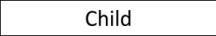 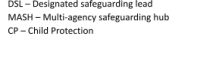 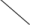 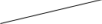 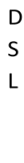 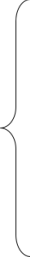 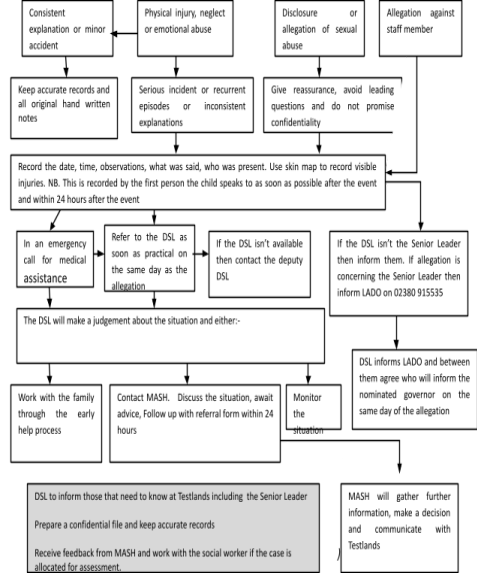 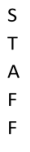 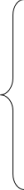 76Annex 2 : Body Map Body Maps should be used to document and illustrate visible signs of harm and physical injuries. Always use a black pen (never a pencil) and do not use correction fluid or any other eraser. Do not remove clothing for the purpose of the examination unless the injury site is freely available because of treatment. *At no time should an individual member of staff or Testlands take photographic evidence of any injuries or marks to a child’s person, the body map below should be used. Any concerns should be reported and recorded without delay to the appropriate safeguarding services, e.g. Social Care direct or child’s social worker if already an open case to social care. When you notice an injury to a child, try to record the following information in respect of each mark identified e.g. red areas, swelling, bruising, cuts, lacerations and wounds, scalds and burns: ● Exact site of injury on the body, e.g. upper outer arm/left cheek. ● Size of injury - in appropriate centimetres or inches. ● Approximate shape of injury, e.g. round/square or straight line. ● Colour of injury - if more than one colour, say so. ● Is the skin broken? ● Is there any swelling at the site of the injury, or elsewhere? ● Is there a scab/any blistering/any bleeding? ● Is the injury clean or is there grit/fluff etc.? ● Is mobility restricted as a result of the injury? ● Does the site of the injury feel hot? ● Does the child feel hot? ● Does the child feel pain? ● Has the child’s body shape changed/are they holding themselves differently? Importantly the date and time of the recording must be stated as well as the name and designation of the person making the record. Add any further comments as required. Ensure First Aid is provided where required and record A copy of the body map should be kept on the child’s concern/confidential file. 77Name of Child:___________________________________________________ Date of birth: _________________________ Date of recording: _________________ Name of completer: _______________________________________________ 78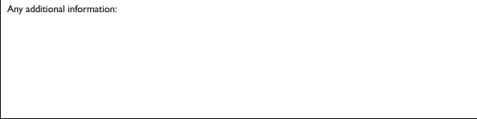 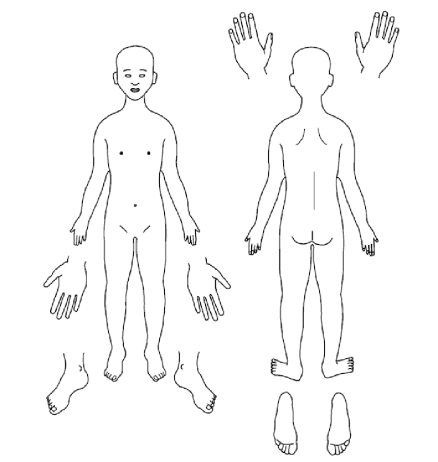 79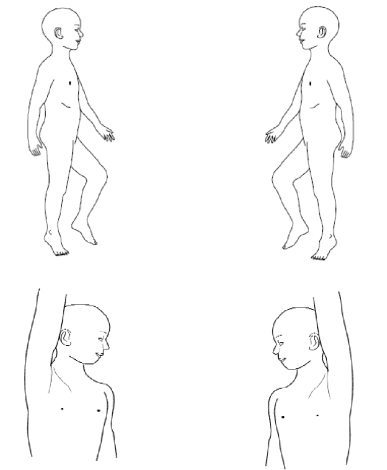 Annex 3: Dealing with disclosures Dealing with disclosures All staff should: A member of staff who is approached by a child should listen positively and try to reassure them. They cannot promise complete confidentiality and should explain that they may need to pass information to other professionals to help keep the child or other children safe. The degree of confidentiality should always be governed by the need to protect the child. Additional consideration needs to be given to children with communication difficulties and for those whose preferred language is not English. It is important to communicate with them in a way that is appropriate to their age, understanding and preference. All staff should know who the DSL is and who to approach if the DSL is unavailable. Ultimately, all staff have the right to make a referral to the police or social care directly and should do this if, for whatever reason, there are difficulties following the agreed protocol, e.g. they are the only adult on the Testlands premises at the time and have concerns about sending a child home. Guiding principles, the seven R’s Receive ● Listen to what is being said, without displaying shock or disbelief ● Accept what is said and take it seriously ● Make a note of what has been said as soon as practicable Reassure ● Reassure the child, but only so far as is honest and reliable ● Don’t make promises you may not be able to keep e.g. ‘I’ll stay with you’ or ‘everything will be alright now’ or ‘I’ll keep this confidential’ ● Do reassure e.g. you could say: ‘I believe you’, ‘I am glad you came to me’, ‘I am sorry this has happened’, ‘We are going to do something together to get help’ Respond ● Respond to the child only as far as is necessary for you to establish whether or not you need to refer this matter, but do not interrogate for full details ● Do not ask ‘leading’ questions ie ‘did he touch your private parts?’ or ‘did she hurt you?’ Such questions may invalidate your evidence (and the child’s) in any later prosecution in court ● Do not criticise the alleged perpetrator; the child may care about him/her, and reconciliation may be possible 80Last reviewed: September 2023
Next review date: September 2024
Signed by: B.StanleyTestlands Contacts:Designated Designated Safeguarding Leader: Senior Leader (currently Brett Stanley) Deputy designated Designated Safeguarding Leaders: Chief Operations Officer (currently Joe Crook) Additional safeguarding Leaders: Designated Prevention officer: Senior Leader (currently Brett Stanley) Health and Safety Lead: Chief Operations Officer (currently Joe Crook) Deputy Health and Safety Lead: Senior Leader (currently Brett Stanley) Additional Lead: Health and Wellbeing Leader (currently Sam House)Southampton Safeguarding contacts and numbers:Southampton Local Authority Designated Officer (LADO): Gemma Swann Tel: 023 80 832693 Mobile: 07789 616092 Email: lado@southampton.gov.uk● Southampton City Council’s Strategic Lead Officer for Safeguarding in Education is: Robert Henderson Executive Director for wellbeing of Children and learningSouthampton local safeguarding board: Independent Chair: Derek Benson Manager: Debbie Key Tel: 023 8083 2995 Email:ssp@southampton.gov.uk● The deputy is: Derek Wiles Service lead for EducationChildren Resource Service - 02380 233334Tel: 023 8083 3336 Out of hours team: 023 8023 3344 Children’s advice and duty service: Tel: 023 80 833336 Police: Tel: 999 or 101 in case of non-emergencyPrevent officer for Hampshire and Southampton: Wendy Steward Wendy.steward@hampshire.pnn.police.uk 07796191771Early Help Team: Tel: 80833311Child Missing Education leader: Eliza Johnson Civic Centre Tel: 023 8083 3666Family Information Services: fim@southampton.gov.ukLead Pupil Officer: Tina Selby 023 8083 3889Virtual Head for Southampton: Maria Anderson Tel: 80833480BRAG ratingRed There is a potential child Requires immediate action Within 2 hoursprotection issue (e.g. serious injury to the child) Amber There are significant concerns Immediate action is not Within 6 hoursrequired (e.g. ongoing domestic violence issues in the household) Green There are concerns regarding These do not meet statutory 24 hoursa child’s wellbeing requirements (e.g. poor school attendance) Blue There is no safeguarding The issue can be dealt with The issue can be dealt concern by a Universal service. with by a Universal service.